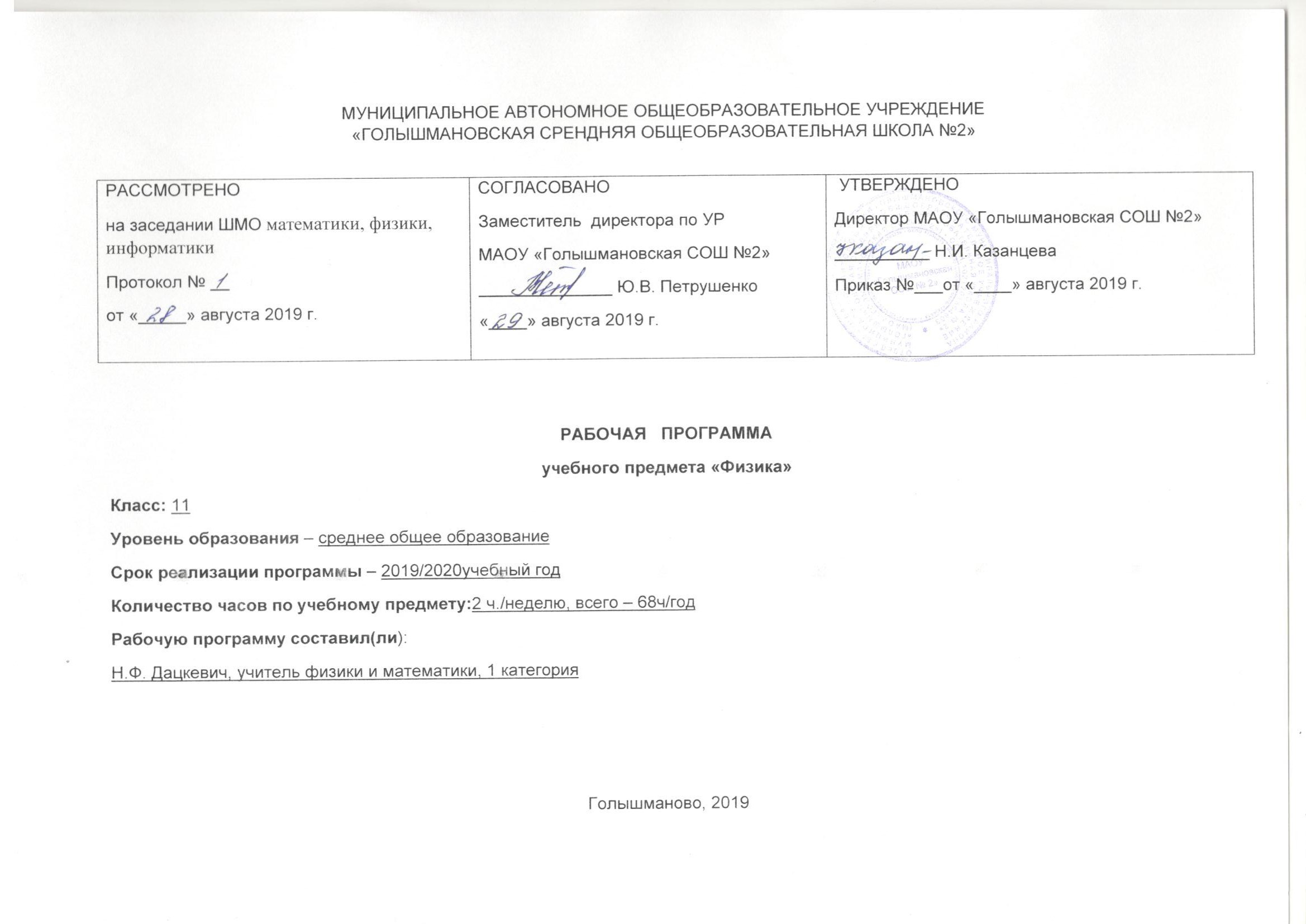 1.Пояснительная записка	Настоящая рабочая программа по физике для 11 класса (базовый уровень) разработана в соответствии с: Федеральным государственным образовательным стандартом основного общего образования, утвержденным приказом Минобрнауки России от 05.03.2004 № 1089 в редакции от 07.06.2017 г № 506;Основной образовательной программой ООО МАОУ «Голышмановская СОШ № 2»;Учебным планом МАОУ «Голышмановская СОШ № 2» На основании авторской программы  по физике Г.Я. Мякишева (Программы общеобразовательных учреждений. Физика. 10-11 классы / П.Г. Саенко, В.С. Данюшенков, О.В. Коршунова и др. – М.: Просвещение, 2009).Положением о разработке и утверждении рабочих программ учебных предметов, курсов и дисциплин в МАОУ «Голышмановская СОШ № 2», утвержденным приказом №    91 от  28  .08.2016Используемые учебники:Используемые учебники : учебник Мякишев Г.Я., Буховцев Б.Б., Сотский Н.Н.  Физика. 10класс.-М.: Просвещение, 20112.Требования  к уровню подготовки выпускниковВ результате изучения курса 11 класса физики ученик должен:Знать/понимать:Смысл понятий: физическое явление, физический закон, гипотеза, теория,  вещество, поле, взаимодействие,  электромагнитное поле, волна, фотон, ионизирующее излучение, звезда, ВселеннаяСмысл физических величин:  скорость, ускорение, масса, элементарный электрический заряд, работа выхода, показатель преломления средСмысл физических законов:  классической механики, электродинамики, фотоэффектаВклад российских и зарубежных  ученых, оказавших наибольшее влияние на развитие физической наукиУметь:Описывать и объяснять физические явления:  электромагнитной индукции, распространение электромагнитных волн,, волновые свойства света, излучение и поглощение света атомами, фотоэффект.Отличать гипотезы от научных теорийДелать выводы на основе экспериментальных данныхПриводить примеры, показывающие, что  наблюдение и эксперимент  являются основой для выдвижения гипотез и теорий, позволяют проверить  истинность  теоретических выводов,  физическая теория дает возможность объяснять не только известные  явления природы и научные факты, но и предсказывать  еще неизвестные явленияВоспринимать и на основе полученных знаний самостоятельно оценивать информацию, содержащуюся в сообщениях СМИ,  интернет, научно-популярных статьяхИспользовать приобретенные  знания и умения в повседневной жизни3.Содержание учебного предметаЭлектродинамика  (продолжение)11 ч.     Явление электромагнитной индукции. Взаимосвязь электрического и магнитного  полей. Свободные  электромагнитные колебания. Электромагнитные волны. Волновые свойства света. Различные виды электромагнитных излучений и их практическое применение. Законы распространения света. Оптические приборы.Демонстрации:Зависимость ЭДС   индукции от скорости изменения магнитного потокаСвободные электромагнитные колебанияОсциллограмма переменного токаГенератор переменного  токаСвойства ЭМВИнтерференция светаДифракция светаПолучение спектра при помощи призмыПолучение спектра при помощи дифракционной решеткиРаспространение, отражение и преломление светаОптические приборыЛабораторные работы«Наблюдение действия магнитного поля на ток»«Изучение явления электромагнитной индукции»Колебания и волны 11 час.     Механические колебания и волны. Свободные колебания. Гармонические колебания. Превращение энергии при гармонических колебаниях. Резонанс. Учет резонансаДемонстрации:Превращение энергии  в ходе колебательного движения ;Явление резонанса.Виртуальная экскурсия по теме: Производство, передача и использование электрической энергии. Трансформатора.Оптика. Основы специальной теории относительности 17часСветовые волны. Световые лучи. Закон преломления света. Полное внутреннее отражение.Призма. Формула тонкой линзы. Получение изображения с помощью линзы Оптические приборы. Их разрешающая способность. Свето-электромагнитные волны. Скорость света и методы ее измерения. Дисперсия света. Интерференция света. Когерентность. Дифракция света. Дифракционная решетка. Поперечность световых волн. Поляризация света. Излучение и спектры. Шкала электромагнитных волн.Элементы теории относительности. Постулаты теории относительности. Принцип относительности Эйнштейна. Постоянство скорости света. Пространство и время в специальной теории относительности. Релятивистская динамика. Связь массы и энергии.Фронтальные лабораторные работы3Измерение показателя преломления стекла.Наблюдение сплошного и линейчатого спектров.Квантовая физика и элементы астрофизики 18 час.     Гипотеза Планка о квантах. Фотоэффект, Фотон, Гипотеза де Бройля о волновых свойствах частиц. Корпускулярно-волновой дуализм.     Планетарная модель атома. Квантовые постулаты Бора. Лазеры.     Строение атомного ядра. Ядерные силы. Дефект масс и энергия связи. Ядерная энергетика. Влияние ионизирующих излучений на живые организмы. Доза излучения. Закон радиоактивного распада. Элементарные частицы. Фундаментальные взаимодействия.      Солнечная система. Звезды и источники их энергии. Галактика. Пространственные масштабы наблюдаемой вселенной. Современные   представления о происхождении и эволюции Солнца и звезд. Строение и эволюция вселено.Демонстрации:Линейчатые спектры излученияСчетчик ионизирующих частицПовторение 11 час.Тематическое планирование4.Календарно-тематическое планирование №п\пТема разделаКоличество часовКоличество К.Р.Количество Л.Р.1Электродинамика11122Колебания и волны113Оптика. Основы специальной теории относительности17124Квантовая физика и элементы астрофизики18215Повторение1116Итого6855№ урока№ урока№ урока№ урокаДата по плануДата по плануДата по плануДата по плануДата по фактуТема урокаТема урокаТема урокаТема урокаТема урокаТема урокаЭлементы содержания,(жирным шрифтом выделены материалы выносящийся на ГИА или ЕГЭ)Элементы содержания,(жирным шрифтом выделены материалы выносящийся на ГИА или ЕГЭ)Элементы содержания,(жирным шрифтом выделены материалы выносящийся на ГИА или ЕГЭ)Элементы содержания,(жирным шрифтом выделены материалы выносящийся на ГИА или ЕГЭ)Элементы содержания,(жирным шрифтом выделены материалы выносящийся на ГИА или ЕГЭ)Элементы содержания,(жирным шрифтом выделены материалы выносящийся на ГИА или ЕГЭ)Элементы содержания,(жирным шрифтом выделены материалы выносящийся на ГИА или ЕГЭ)Элементы содержания,(жирным шрифтом выделены материалы выносящийся на ГИА или ЕГЭ)Элементы содержания,(жирным шрифтом выделены материалы выносящийся на ГИА или ЕГЭ)Элементы содержания,(жирным шрифтом выделены материалы выносящийся на ГИА или ЕГЭ)Планируемые результаты обученияПланируемые результаты обученияПланируемые результаты обученияПланируемые результаты обученияПланируемые результаты обученияВиды контроля контроляВиды контроля контроляЭлектродинамика  (продолжение)11 ч.Электродинамика  (продолжение)11 ч.Электродинамика  (продолжение)11 ч.Электродинамика  (продолжение)11 ч.Электродинамика  (продолжение)11 ч.Электродинамика  (продолжение)11 ч.Электродинамика  (продолжение)11 ч.Электродинамика  (продолжение)11 ч.Электродинамика  (продолжение)11 ч.Электродинамика  (продолжение)11 ч.Электродинамика  (продолжение)11 ч.Электродинамика  (продолжение)11 ч.Электродинамика  (продолжение)11 ч.Электродинамика  (продолжение)11 ч.Электродинамика  (продолжение)11 ч.Электродинамика  (продолжение)11 ч.Электродинамика  (продолжение)11 ч.Электродинамика  (продолжение)11 ч.Электродинамика  (продолжение)11 ч.Электродинамика  (продолжение)11 ч.Электродинамика  (продолжение)11 ч.Электродинамика  (продолжение)11 ч.Электродинамика  (продолжение)11 ч.Электродинамика  (продолжение)11 ч.Электродинамика  (продолжение)11 ч.Электродинамика  (продолжение)11 ч.Электродинамика  (продолжение)11 ч.Электродинамика  (продолжение)11 ч.Электродинамика  (продолжение)11 ч.Электродинамика  (продолжение)11 ч.Электродинамика  (продолжение)11 ч.Электродинамика  (продолжение)11 ч.11113.093.093.093.09Магнитное поле и его свойстваМагнитное поле и его свойстваМагнитное поле и его свойстваМагнитное поле и его свойстваМагнитное поле и его свойстваМагнитное поле и его свойстваЭлектрический ток, взаимодействие токов, магнитное поле. Основные свойства магнитного поля. Вектор магнитной индукции. Правило буравчика.Электрический ток, взаимодействие токов, магнитное поле. Основные свойства магнитного поля. Вектор магнитной индукции. Правило буравчика.Электрический ток, взаимодействие токов, магнитное поле. Основные свойства магнитного поля. Вектор магнитной индукции. Правило буравчика.Электрический ток, взаимодействие токов, магнитное поле. Основные свойства магнитного поля. Вектор магнитной индукции. Правило буравчика.Электрический ток, взаимодействие токов, магнитное поле. Основные свойства магнитного поля. Вектор магнитной индукции. Правило буравчика.Электрический ток, взаимодействие токов, магнитное поле. Основные свойства магнитного поля. Вектор магнитной индукции. Правило буравчика.Электрический ток, взаимодействие токов, магнитное поле. Основные свойства магнитного поля. Вектор магнитной индукции. Правило буравчика.Электрический ток, взаимодействие токов, магнитное поле. Основные свойства магнитного поля. Вектор магнитной индукции. Правило буравчика.Электрический ток, взаимодействие токов, магнитное поле. Основные свойства магнитного поля. Вектор магнитной индукции. Правило буравчика.Электрический ток, взаимодействие токов, магнитное поле. Основные свойства магнитного поля. Вектор магнитной индукции. Правило буравчика.Знать смысл физических величин: магнитные силы, магнитное поле. Знать и уметь применять правило буравчика и правило левой рукиЗнать смысл физических величин: магнитные силы, магнитное поле. Знать и уметь применять правило буравчика и правило левой рукиЗнать смысл физических величин: магнитные силы, магнитное поле. Знать и уметь применять правило буравчика и правило левой рукиЗнать смысл физических величин: магнитные силы, магнитное поле. Знать и уметь применять правило буравчика и правило левой рукиЗнать смысл физических величин: магнитные силы, магнитное поле. Знать и уметь применять правило буравчика и правило левой рукиФронтальный опросФронтальный опрос22225.095.095.095.09Магнитное поле постоянного электрического токаМагнитное поле постоянного электрического токаМагнитное поле постоянного электрического токаМагнитное поле постоянного электрического токаМагнитное поле постоянного электрического токаМагнитное поле постоянного электрического токаСила Ампера F=IBlsinα.Правило левой руки. Применение закона Ампера.Наблюдение действия магнитного поля на токСила Ампера F=IBlsinα.Правило левой руки. Применение закона Ампера.Наблюдение действия магнитного поля на токСила Ампера F=IBlsinα.Правило левой руки. Применение закона Ампера.Наблюдение действия магнитного поля на токСила Ампера F=IBlsinα.Правило левой руки. Применение закона Ампера.Наблюдение действия магнитного поля на токСила Ампера F=IBlsinα.Правило левой руки. Применение закона Ампера.Наблюдение действия магнитного поля на токСила Ампера F=IBlsinα.Правило левой руки. Применение закона Ампера.Наблюдение действия магнитного поля на токСила Ампера F=IBlsinα.Правило левой руки. Применение закона Ампера.Наблюдение действия магнитного поля на токСила Ампера F=IBlsinα.Правило левой руки. Применение закона Ампера.Наблюдение действия магнитного поля на токСила Ампера F=IBlsinα.Правило левой руки. Применение закона Ампера.Наблюдение действия магнитного поля на токСила Ампера F=IBlsinα.Правило левой руки. Применение закона Ампера.Наблюдение действия магнитного поля на токЗнать правило «буравчика», вектор магнитной индукции. Применять данное правило для определения направлений линий магнитного поля и направления тока в проводнике Знать формулы нахождения модуля вектора магнитной индукции и силы Ампера.  И уметь их применять при решении задач.Знать правило «буравчика», вектор магнитной индукции. Применять данное правило для определения направлений линий магнитного поля и направления тока в проводнике Знать формулы нахождения модуля вектора магнитной индукции и силы Ампера.  И уметь их применять при решении задач.Знать правило «буравчика», вектор магнитной индукции. Применять данное правило для определения направлений линий магнитного поля и направления тока в проводнике Знать формулы нахождения модуля вектора магнитной индукции и силы Ампера.  И уметь их применять при решении задач.Знать правило «буравчика», вектор магнитной индукции. Применять данное правило для определения направлений линий магнитного поля и направления тока в проводнике Знать формулы нахождения модуля вектора магнитной индукции и силы Ампера.  И уметь их применять при решении задач.Знать правило «буравчика», вектор магнитной индукции. Применять данное правило для определения направлений линий магнитного поля и направления тока в проводнике Знать формулы нахождения модуля вектора магнитной индукции и силы Ампера.  И уметь их применять при решении задач.Фронтальный опрос, решение задачФронтальный опрос, решение задач333310101010Действие магнитного поля на проводник с током. Лабораторная работа № 1 « Наблюдение действия магнитного поля на ток».Т.Б.Действие магнитного поля на проводник с током. Лабораторная работа № 1 « Наблюдение действия магнитного поля на ток».Т.Б.Действие магнитного поля на проводник с током. Лабораторная работа № 1 « Наблюдение действия магнитного поля на ток».Т.Б.Действие магнитного поля на проводник с током. Лабораторная работа № 1 « Наблюдение действия магнитного поля на ток».Т.Б.Действие магнитного поля на проводник с током. Лабораторная работа № 1 « Наблюдение действия магнитного поля на ток».Т.Б.Действие магнитного поля на проводник с током. Лабораторная работа № 1 « Наблюдение действия магнитного поля на ток».Т.Б.Закон Ампера. Сила Ампера. Правило «левой руки». Применение закона Ампера. Наблюдение действия магнитного поля на токЗакон Ампера. Сила Ампера. Правило «левой руки». Применение закона Ампера. Наблюдение действия магнитного поля на токЗакон Ампера. Сила Ампера. Правило «левой руки». Применение закона Ампера. Наблюдение действия магнитного поля на токЗакон Ампера. Сила Ампера. Правило «левой руки». Применение закона Ампера. Наблюдение действия магнитного поля на токЗакон Ампера. Сила Ампера. Правило «левой руки». Применение закона Ампера. Наблюдение действия магнитного поля на токЗакон Ампера. Сила Ампера. Правило «левой руки». Применение закона Ампера. Наблюдение действия магнитного поля на токЗакон Ампера. Сила Ампера. Правило «левой руки». Применение закона Ампера. Наблюдение действия магнитного поля на токЗакон Ампера. Сила Ампера. Правило «левой руки». Применение закона Ампера. Наблюдение действия магнитного поля на токЗакон Ампера. Сила Ампера. Правило «левой руки». Применение закона Ампера. Наблюдение действия магнитного поля на токЗакон Ампера. Сила Ампера. Правило «левой руки». Применение закона Ампера. Наблюдение действия магнитного поля на токПонимать смысл закона Ампера, смысл силы Ампера как физической величины.Применять правило «левой руки» для определения направления действия силы Ампера ( линий магнитного поля, направления тока в проводнике).Уметь применять полученные знания на практикеПонимать смысл закона Ампера, смысл силы Ампера как физической величины.Применять правило «левой руки» для определения направления действия силы Ампера ( линий магнитного поля, направления тока в проводнике).Уметь применять полученные знания на практикеПонимать смысл закона Ампера, смысл силы Ампера как физической величины.Применять правило «левой руки» для определения направления действия силы Ампера ( линий магнитного поля, направления тока в проводнике).Уметь применять полученные знания на практикеПонимать смысл закона Ампера, смысл силы Ампера как физической величины.Применять правило «левой руки» для определения направления действия силы Ампера ( линий магнитного поля, направления тока в проводнике).Уметь применять полученные знания на практикеПонимать смысл закона Ампера, смысл силы Ампера как физической величины.Применять правило «левой руки» для определения направления действия силы Ампера ( линий магнитного поля, направления тока в проводнике).Уметь применять полученные знания на практикеФронтальный опрос, решение задачФронтальный опрос, решение задач444412121212Действие магнитного поля на движущийся электрический заряд.Действие магнитного поля на движущийся электрический заряд.Действие магнитного поля на движущийся электрический заряд.Действие магнитного поля на движущийся электрический заряд.Действие магнитного поля на движущийся электрический заряд.Действие магнитного поля на движущийся электрический заряд.Действие магнитного поля на движущийся электрический заряд. Сила Лоренца. Правило «левой руки» для определения направления силы Лоренца. Движение заряженной частицы в однородном магнитном поле. Применение силы ЛоренцаДействие магнитного поля на движущийся электрический заряд. Сила Лоренца. Правило «левой руки» для определения направления силы Лоренца. Движение заряженной частицы в однородном магнитном поле. Применение силы ЛоренцаДействие магнитного поля на движущийся электрический заряд. Сила Лоренца. Правило «левой руки» для определения направления силы Лоренца. Движение заряженной частицы в однородном магнитном поле. Применение силы ЛоренцаДействие магнитного поля на движущийся электрический заряд. Сила Лоренца. Правило «левой руки» для определения направления силы Лоренца. Движение заряженной частицы в однородном магнитном поле. Применение силы ЛоренцаДействие магнитного поля на движущийся электрический заряд. Сила Лоренца. Правило «левой руки» для определения направления силы Лоренца. Движение заряженной частицы в однородном магнитном поле. Применение силы ЛоренцаДействие магнитного поля на движущийся электрический заряд. Сила Лоренца. Правило «левой руки» для определения направления силы Лоренца. Движение заряженной частицы в однородном магнитном поле. Применение силы ЛоренцаДействие магнитного поля на движущийся электрический заряд. Сила Лоренца. Правило «левой руки» для определения направления силы Лоренца. Движение заряженной частицы в однородном магнитном поле. Применение силы ЛоренцаДействие магнитного поля на движущийся электрический заряд. Сила Лоренца. Правило «левой руки» для определения направления силы Лоренца. Движение заряженной частицы в однородном магнитном поле. Применение силы ЛоренцаДействие магнитного поля на движущийся электрический заряд. Сила Лоренца. Правило «левой руки» для определения направления силы Лоренца. Движение заряженной частицы в однородном магнитном поле. Применение силы ЛоренцаДействие магнитного поля на движущийся электрический заряд. Сила Лоренца. Правило «левой руки» для определения направления силы Лоренца. Движение заряженной частицы в однородном магнитном поле. Применение силы ЛоренцаПонимать смысл силы Лоренца как физической величины.Применять правило «левой руки» для определения направления действия силы Лоренца ( линий магнитного поля, направления скорости движущегося электрического заряда)Понимать смысл силы Лоренца как физической величины.Применять правило «левой руки» для определения направления действия силы Лоренца ( линий магнитного поля, направления скорости движущегося электрического заряда)Понимать смысл силы Лоренца как физической величины.Применять правило «левой руки» для определения направления действия силы Лоренца ( линий магнитного поля, направления скорости движущегося электрического заряда)Понимать смысл силы Лоренца как физической величины.Применять правило «левой руки» для определения направления действия силы Лоренца ( линий магнитного поля, направления скорости движущегося электрического заряда)Понимать смысл силы Лоренца как физической величины.Применять правило «левой руки» для определения направления действия силы Лоренца ( линий магнитного поля, направления скорости движущегося электрического заряда)Физический диктантФизический диктант5551717171717Решение задач по теме « Магнитное поле»Решение задач по теме « Магнитное поле»Решение задач по теме « Магнитное поле»Решение задач по теме « Магнитное поле»Решение задач по теме « Магнитное поле»Решение задач по теме « Магнитное поле»Магнитное полеПрименение силы Ампера в технике. Решение задач.Магнитное полеПрименение силы Ампера в технике. Решение задач.Магнитное полеПрименение силы Ампера в технике. Решение задач.Магнитное полеПрименение силы Ампера в технике. Решение задач.Магнитное полеПрименение силы Ампера в технике. Решение задач.Магнитное полеПрименение силы Ампера в технике. Решение задач.Магнитное полеПрименение силы Ампера в технике. Решение задач.Магнитное полеПрименение силы Ампера в технике. Решение задач.Магнитное полеПрименение силы Ампера в технике. Решение задач.Магнитное полеПрименение силы Ампера в технике. Решение задач.Магнитное полеПрименение силы Ампера в технике. Решение задач.Знать правила  «буравчика» , левой руки и формулу закона Ампера. Уметь применять полученные знания при решении задач.Знать правила  «буравчика» , левой руки и формулу закона Ампера. Уметь применять полученные знания при решении задач.Знать правила  «буравчика» , левой руки и формулу закона Ампера. Уметь применять полученные знания при решении задач.Знать правила  «буравчика» , левой руки и формулу закона Ампера. Уметь применять полученные знания при решении задач.Знать правила  «буравчика» , левой руки и формулу закона Ампера. Уметь применять полученные знания при решении задач.с/р № 1. Решение задач6661919191919Явление электромагнитной индукции. Магнитный поток. Закон электромагнитной индукции.Явление электромагнитной индукции. Магнитный поток. Закон электромагнитной индукции.Явление электромагнитной индукции. Магнитный поток. Закон электромагнитной индукции.Явление электромагнитной индукции. Магнитный поток. Закон электромагнитной индукции.Явление электромагнитной индукции. Магнитный поток. Закон электромагнитной индукции.Явление электромагнитной индукции. Магнитный поток. Закон электромагнитной индукции.Магнитный поток,Ф=BScosαЗакон электромагнитной индукции. «закон Ампера», «Сила Лоренца», «Закон электромагнитной индукции»Магнитный поток,Ф=BScosαЗакон электромагнитной индукции. «закон Ампера», «Сила Лоренца», «Закон электромагнитной индукции»Магнитный поток,Ф=BScosαЗакон электромагнитной индукции. «закон Ампера», «Сила Лоренца», «Закон электромагнитной индукции»Магнитный поток,Ф=BScosαЗакон электромагнитной индукции. «закон Ампера», «Сила Лоренца», «Закон электромагнитной индукции»Магнитный поток,Ф=BScosαЗакон электромагнитной индукции. «закон Ампера», «Сила Лоренца», «Закон электромагнитной индукции»Магнитный поток,Ф=BScosαЗакон электромагнитной индукции. «закон Ампера», «Сила Лоренца», «Закон электромагнитной индукции»Магнитный поток,Ф=BScosαЗакон электромагнитной индукции. «закон Ампера», «Сила Лоренца», «Закон электромагнитной индукции»Магнитный поток,Ф=BScosαЗакон электромагнитной индукции. «закон Ампера», «Сила Лоренца», «Закон электромагнитной индукции»Магнитный поток,Ф=BScosαЗакон электромагнитной индукции. «закон Ампера», «Сила Лоренца», «Закон электромагнитной индукции»Магнитный поток,Ф=BScosαЗакон электромагнитной индукции. «закон Ампера», «Сила Лоренца», «Закон электромагнитной индукции»Магнитный поток,Ф=BScosαЗакон электромагнитной индукции. «закон Ампера», «Сила Лоренца», «Закон электромагнитной индукции»Знать/понимать явление электромагнитной индукции, описывать и объяснять опыты; понятие «магнитный поток». Знать/понимать законы.Знать/понимать явление электромагнитной индукции, описывать и объяснять опыты; понятие «магнитный поток». Знать/понимать законы.Знать/понимать явление электромагнитной индукции, описывать и объяснять опыты; понятие «магнитный поток». Знать/понимать законы.Знать/понимать явление электромагнитной индукции, описывать и объяснять опыты; понятие «магнитный поток». Знать/понимать законы.Знать/понимать явление электромагнитной индукции, описывать и объяснять опыты; понятие «магнитный поток». Знать/понимать законы.Тест. 7772424242424Направление индукционного тока. Правило ЛенцаНаправление индукционного тока. Правило ЛенцаНаправление индукционного тока. Правило ЛенцаНаправление индукционного тока. Правило ЛенцаНаправление индукционного тока. Правило ЛенцаНаправление индукционного тока. Правило ЛенцаЗаряд, магнитное поле. Сила Лоренца. Действие магнитного поля на движущийся электрический заряд. F=qBvsinαЗаряд, магнитное поле. Сила Лоренца. Действие магнитного поля на движущийся электрический заряд. F=qBvsinαЗаряд, магнитное поле. Сила Лоренца. Действие магнитного поля на движущийся электрический заряд. F=qBvsinαЗаряд, магнитное поле. Сила Лоренца. Действие магнитного поля на движущийся электрический заряд. F=qBvsinαЗаряд, магнитное поле. Сила Лоренца. Действие магнитного поля на движущийся электрический заряд. F=qBvsinαЗаряд, магнитное поле. Сила Лоренца. Действие магнитного поля на движущийся электрический заряд. F=qBvsinαЗаряд, магнитное поле. Сила Лоренца. Действие магнитного поля на движущийся электрический заряд. F=qBvsinαЗаряд, магнитное поле. Сила Лоренца. Действие магнитного поля на движущийся электрический заряд. F=qBvsinαЗаряд, магнитное поле. Сила Лоренца. Действие магнитного поля на движущийся электрический заряд. F=qBvsinαЗаряд, магнитное поле. Сила Лоренца. Действие магнитного поля на движущийся электрический заряд. F=qBvsinαЗаряд, магнитное поле. Сила Лоренца. Действие магнитного поля на движущийся электрический заряд. F=qBvsinαЗнать/понимать явление действия магнитного поля на движение заряженных частиц Уметь определять величину и направление силы Лоренца.Знать/понимать явление действия магнитного поля на движение заряженных частиц Уметь определять величину и направление силы Лоренца.Знать/понимать явление действия магнитного поля на движение заряженных частиц Уметь определять величину и направление силы Лоренца.Знать/понимать явление действия магнитного поля на движение заряженных частиц Уметь определять величину и направление силы Лоренца.Знать/понимать явление действия магнитного поля на движение заряженных частиц Уметь определять величину и направление силы Лоренца.Решение задач8882626262626Самоиндукция. Индуктивность.Самоиндукция. Индуктивность.Самоиндукция. Индуктивность.Самоиндукция. Индуктивность.Самоиндукция. Индуктивность.Самоиндукция. Индуктивность.Самоиндукция, индуктивность. ЭДС самоиндукции.Самоиндукция, индуктивность. ЭДС самоиндукции.Самоиндукция, индуктивность. ЭДС самоиндукции.Самоиндукция, индуктивность. ЭДС самоиндукции.Самоиндукция, индуктивность. ЭДС самоиндукции.Самоиндукция, индуктивность. ЭДС самоиндукции.Самоиндукция, индуктивность. ЭДС самоиндукции.Самоиндукция, индуктивность. ЭДС самоиндукции.Самоиндукция, индуктивность. ЭДС самоиндукции.Самоиндукция, индуктивность. ЭДС самоиндукции.Самоиндукция, индуктивность. ЭДС самоиндукции.Знать и понимать определение понятий. Уметь применять формулы при решении простейших задач.Знать и понимать определение понятий. Уметь применять формулы при решении простейших задач.Знать и понимать определение понятий. Уметь применять формулы при решении простейших задач.Знать и понимать определение понятий. Уметь применять формулы при решении простейших задач.Знать и понимать определение понятий. Уметь применять формулы при решении простейших задач.Физический диктант9991.101.101.101.101.10Лабораторная работа № 2 « Изучение явления индукции». Т.Б.Лабораторная работа № 2 « Изучение явления индукции». Т.Б.Лабораторная работа № 2 « Изучение явления индукции». Т.Б.Лабораторная работа № 2 « Изучение явления индукции». Т.Б.Лабораторная работа № 2 « Изучение явления индукции». Т.Б.Лабораторная работа № 2 « Изучение явления индукции». Т.Б.Электромагнитная индукцияЭлектромагнитная индукцияЭлектромагнитная индукцияЭлектромагнитная индукцияЭлектромагнитная индукцияЭлектромагнитная индукцияЭлектромагнитная индукцияЭлектромагнитная индукцияЭлектромагнитная индукцияЭлектромагнитная индукцияЭлектромагнитная индукцияОписывать и объяснять физическое явление электромагнитной индукции.Описывать и объяснять физическое явление электромагнитной индукции.Описывать и объяснять физическое явление электромагнитной индукции.Описывать и объяснять физическое явление электромагнитной индукции.Описывать и объяснять физическое явление электромагнитной индукции.Лабораторная работа1010103.103.103.103.103.10Электромагнитное полеЭлектромагнитное полеЭлектромагнитное полеЭлектромагнитное полеЭлектромагнитное полеЭлектромагнитное полеЭлектромагнитное поле. Энергия магнитного поля.Электромагнитное поле. Энергия магнитного поля.Электромагнитное поле. Энергия магнитного поля.Электромагнитное поле. Энергия магнитного поля.Электромагнитное поле. Энергия магнитного поля.Электромагнитное поле. Энергия магнитного поля.Электромагнитное поле. Энергия магнитного поля.Электромагнитное поле. Энергия магнитного поля.Электромагнитное поле. Энергия магнитного поля.Электромагнитное поле. Энергия магнитного поля.Электромагнитное поле. Энергия магнитного поля.Понимать смысл физических величин «электрическое поле, энергия магнитного поля»Понимать смысл физических величин «электрическое поле, энергия магнитного поля»Понимать смысл физических величин «электрическое поле, энергия магнитного поля»Понимать смысл физических величин «электрическое поле, энергия магнитного поля»Понимать смысл физических величин «электрическое поле, энергия магнитного поля»Давать определения явлений1111118.108.108.108.108.10Контрольная работа № 1 « Магнитное поле. Электромагнитная индукция»Контрольная работа № 1 « Магнитное поле. Электромагнитная индукция»Контрольная работа № 1 « Магнитное поле. Электромагнитная индукция»Контрольная работа № 1 « Магнитное поле. Электромагнитная индукция»Контрольная работа № 1 « Магнитное поле. Электромагнитная индукция»Контрольная работа № 1 « Магнитное поле. Электромагнитная индукция»Контрольная работа № 1 « Магнитное поле. Электромагнитная индукция»Контрольная работа № 1 « Магнитное поле. Электромагнитная индукция»Контрольная работа № 1 « Магнитное поле. Электромагнитная индукция»Контрольная работа № 1 « Магнитное поле. Электромагнитная индукция»Контрольная работа № 1 « Магнитное поле. Электромагнитная индукция»Контрольная работа № 1 « Магнитное поле. Электромагнитная индукция»Контрольная работа № 1 « Магнитное поле. Электромагнитная индукция»Контрольная работа № 1 « Магнитное поле. Электромагнитная индукция»Контрольная работа № 1 « Магнитное поле. Электромагнитная индукция»Контрольная работа № 1 « Магнитное поле. Электромагнитная индукция»Контрольная работа № 1 « Магнитное поле. Электромагнитная индукция»Уметь применять
 полученные знания и 
умения при решении задач.Уметь применять
 полученные знания и 
умения при решении задач.Уметь применять
 полученные знания и 
умения при решении задач.Уметь применять
 полученные знания и 
умения при решении задач.Уметь применять
 полученные знания и 
умения при решении задач.Контрольная работаКолебания и волны 11 час.Колебания и волны 11 час.Колебания и волны 11 час.Колебания и волны 11 час.Колебания и волны 11 час.Колебания и волны 11 час.Колебания и волны 11 час.Колебания и волны 11 час.Колебания и волны 11 час.Колебания и волны 11 час.Колебания и волны 11 час.Колебания и волны 11 час.Колебания и волны 11 час.Колебания и волны 11 час.Колебания и волны 11 час.Колебания и волны 11 час.Колебания и волны 11 час.Колебания и волны 11 час.Колебания и волны 11 час.Колебания и волны 11 час.Колебания и волны 11 час.Колебания и волны 11 час.Колебания и волны 11 час.Колебания и волны 11 час.Колебания и волны 11 час.Колебания и волны 11 час.Колебания и волны 11 час.Колебания и волны 11 час.Колебания и волны 11 час.Колебания и волны 11 час.Колебания и волны 11 час.Колебания и волны 11 час.12121210.1010.1010.1010.1010.10Свободные и вынужденные электромагнитные колебанияСвободные и вынужденные электромагнитные колебанияСвободные и вынужденные электромагнитные колебанияСвободные и вынужденные электромагнитные колебанияСвободные и вынужденные электромагнитные колебанияСвободные и вынужденные электромагнитные колебанияОткрытие электромагнитных колебаний. Свободные и вынужденные электромагнитные колебания.Открытие электромагнитных колебаний. Свободные и вынужденные электромагнитные колебания.Открытие электромагнитных колебаний. Свободные и вынужденные электромагнитные колебания.Открытие электромагнитных колебаний. Свободные и вынужденные электромагнитные колебания.Открытие электромагнитных колебаний. Свободные и вынужденные электромагнитные колебания.Открытие электромагнитных колебаний. Свободные и вынужденные электромагнитные колебания.Открытие электромагнитных колебаний. Свободные и вынужденные электромагнитные колебания.Открытие электромагнитных колебаний. Свободные и вынужденные электромагнитные колебания.Открытие электромагнитных колебаний. Свободные и вынужденные электромагнитные колебания.Открытие электромагнитных колебаний. Свободные и вынужденные электромагнитные колебания.Открытие электромагнитных колебаний. Свободные и вынужденные электромагнитные колебания.Знать/понимать: Свободные и вынужденные колебания.Знать/понимать: Свободные и вынужденные колебания.Знать/понимать: Свободные и вынужденные колебания.Знать/понимать: Свободные и вынужденные колебания.Знать/понимать: Свободные и вынужденные колебания.Виртуальная экскурсия1313151515151515Колебательный контур. Превращение энергии при электромагнитных колебанияхКолебательный контур. Превращение энергии при электромагнитных колебанияхКолебательный контур. Превращение энергии при электромагнитных колебанияхКолебательный контур. Превращение энергии при электромагнитных колебанияхКолебательный контур. Превращение энергии при электромагнитных колебанияхКолебательный контур. Превращение энергии при электромагнитных колебанияхКолебательный контур. Превращение энергии при электромагнитных колебанияхУстройство колебательного контура. Превращение энергии в колебательном контуре. Характеристики электромагнитных колебаний. Формула Томсона. Гармонические колебания.Устройство колебательного контура. Превращение энергии в колебательном контуре. Характеристики электромагнитных колебаний. Формула Томсона. Гармонические колебания.Устройство колебательного контура. Превращение энергии в колебательном контуре. Характеристики электромагнитных колебаний. Формула Томсона. Гармонические колебания.Устройство колебательного контура. Превращение энергии в колебательном контуре. Характеристики электромагнитных колебаний. Формула Томсона. Гармонические колебания.Устройство колебательного контура. Превращение энергии в колебательном контуре. Характеристики электромагнитных колебаний. Формула Томсона. Гармонические колебания.Устройство колебательного контура. Превращение энергии в колебательном контуре. Характеристики электромагнитных колебаний. Формула Томсона. Гармонические колебания.Устройство колебательного контура. Превращение энергии в колебательном контуре. Характеристики электромагнитных колебаний. Формула Томсона. Гармонические колебания.Знать устройство колебательного контура, характеристики электромагнитных колебаний. Объяснять превращение энергии при электромагнитных колебаниях. Уметь применять формулу ТомсонаЗнать устройство колебательного контура, характеристики электромагнитных колебаний. Объяснять превращение энергии при электромагнитных колебаниях. Уметь применять формулу ТомсонаЗнать устройство колебательного контура, характеристики электромагнитных колебаний. Объяснять превращение энергии при электромагнитных колебаниях. Уметь применять формулу ТомсонаЗнать устройство колебательного контура, характеристики электромагнитных колебаний. Объяснять превращение энергии при электромагнитных колебаниях. Уметь применять формулу ТомсонаЗнать устройство колебательного контура, характеристики электромагнитных колебаний. Объяснять превращение энергии при электромагнитных колебаниях. Уметь применять формулу ТомсонаОбъяснение работы колебательного контураОбъяснение работы колебательного контураОбъяснение работы колебательного контура1414171717171717Переменный электрический токПеременный электрический токПеременный электрический токПеременный электрический токПеременный электрический токПеременный электрический токПеременный электрический токПеременный электрический ток.  Получение перемен. тока. Уравнения ЭДС, напряжения и силы переменного тока. Сопротивление в цепи пер токаПеременный электрический ток.  Получение перемен. тока. Уравнения ЭДС, напряжения и силы переменного тока. Сопротивление в цепи пер токаПеременный электрический ток.  Получение перемен. тока. Уравнения ЭДС, напряжения и силы переменного тока. Сопротивление в цепи пер токаПеременный электрический ток.  Получение перемен. тока. Уравнения ЭДС, напряжения и силы переменного тока. Сопротивление в цепи пер токаПеременный электрический ток.  Получение перемен. тока. Уравнения ЭДС, напряжения и силы переменного тока. Сопротивление в цепи пер токаПеременный электрический ток.  Получение перемен. тока. Уравнения ЭДС, напряжения и силы переменного тока. Сопротивление в цепи пер токаПеременный электрический ток.  Получение перемен. тока. Уравнения ЭДС, напряжения и силы переменного тока. Сопротивление в цепи пер токаПонимать смысл физической величины (переменный ток) Объяснять получение переменного тока и применение. Использовать формулы для решения задач.Понимать смысл физической величины (переменный ток) Объяснять получение переменного тока и применение. Использовать формулы для решения задач.Понимать смысл физической величины (переменный ток) Объяснять получение переменного тока и применение. Использовать формулы для решения задач.Понимать смысл физической величины (переменный ток) Объяснять получение переменного тока и применение. Использовать формулы для решения задач.Понимать смысл физической величины (переменный ток) Объяснять получение переменного тока и применение. Использовать формулы для решения задач.. Физ. диктант . Физ. диктант . Физ. диктант 1515222222222222Коэффициент трансформации, принцип действия трансформатораКоэффициент трансформации, принцип действия трансформатораКоэффициент трансформации, принцип действия трансформатораКоэффициент трансформации, принцип действия трансформатораКоэффициент трансформации, принцип действия трансформатораКоэффициент трансформации, принцип действия трансформатораКоэффициент трансформации, принцип действия трансформатора устройство и приводить примеры применения трансформатора. устройство и приводить примеры применения трансформатора. устройство и приводить примеры применения трансформатора. устройство и приводить примеры применения трансформатора. устройство и приводить примеры применения трансформатора. устройство и приводить примеры применения трансформатора. устройство и приводить примеры применения трансформатора.Объяснять устройство и приводить примеры применения трансформатора.Объяснять устройство и приводить примеры применения трансформатора.Объяснять устройство и приводить примеры применения трансформатора.Объяснять устройство и приводить примеры применения трансформатора.Объяснять устройство и приводить примеры применения трансформатора.Объяснение трансформатораОбъяснение трансформатораОбъяснение трансформатора1616242424242424Основы электродинамики, электромагнитные колебанияОсновы электродинамики, электромагнитные колебанияОсновы электродинамики, электромагнитные колебанияОсновы электродинамики, электромагнитные колебанияОсновы электродинамики, электромагнитные колебанияОсновы электродинамики, электромагнитные колебанияОсновы электродинамики, электромагнитные колебания определения понятий, формулы. Уметь применять правила и формулы при решении задач определения понятий, формулы. Уметь применять правила и формулы при решении задач определения понятий, формулы. Уметь применять правила и формулы при решении задач определения понятий, формулы. Уметь применять правила и формулы при решении задач определения понятий, формулы. Уметь применять правила и формулы при решении задач определения понятий, формулы. Уметь применять правила и формулы при решении задач определения понятий, формулы. Уметь применять правила и формулы при решении задачЗнать определения понятий, формулы. Уметь применять правила и формулы при решении задачЗнать определения понятий, формулы. Уметь применять правила и формулы при решении задачЗнать определения понятий, формулы. Уметь применять правила и формулы при решении задачЗнать определения понятий, формулы. Уметь применять правила и формулы при решении задачЗнать определения понятий, формулы. Уметь применять правила и формулы при решении задачРешение задачРешение задачРешение задач17177.117.117.117.117.117.11Производство и передача электроэнергии. Типы электростанций. Производство и передача электроэнергии. Типы электростанций. Производство и передача электроэнергии. Типы электростанций. Производство и передача электроэнергии. Типы электростанций. Производство и передача электроэнергии. Типы электростанций. Производство и передача электроэнергии. Типы электростанций. Производство и передача электроэнергии. Типы электростанций.  основные 
принципы производства и 
передачи электрической 
энергии основные 
принципы производства и 
передачи электрической 
энергии основные 
принципы производства и 
передачи электрической 
энергии основные 
принципы производства и 
передачи электрической 
энергии основные 
принципы производства и 
передачи электрической 
энергии основные 
принципы производства и 
передачи электрической 
энергии основные 
принципы производства и 
передачи электрической 
энергииЗнать/понимать основные 
принципы производства и 
передачи электрической 
энергииЗнать/понимать основные 
принципы производства и 
передачи электрической 
энергииЗнать/понимать основные 
принципы производства и 
передачи электрической 
энергииЗнать/понимать основные 
принципы производства и 
передачи электрической 
энергииЗнать/понимать основные 
принципы производства и 
передачи электрической 
энергииВиртуальная экскурсияВиртуальная экскурсияВиртуальная экскурсия1818121212121212Типы электростанций. Повышение эффективности использования электроэнергииТипы электростанций. Повышение эффективности использования электроэнергииТипы электростанций. Повышение эффективности использования электроэнергииТипы электростанций. Повышение эффективности использования электроэнергииТипы электростанций. Повышение эффективности использования электроэнергииТипы электростанций. Повышение эффективности использования электроэнергииТипы электростанций. Повышение эффективности использования электроэнергии основные 
принципы производства и 
передачи электрической 
энергии основные 
принципы производства и 
передачи электрической 
энергии основные 
принципы производства и 
передачи электрической 
энергии основные 
принципы производства и 
передачи электрической 
энергии основные 
принципы производства и 
передачи электрической 
энергии основные 
принципы производства и 
передачи электрической 
энергии основные 
принципы производства и 
передачи электрической 
энергииЗнать/понимать основные 
принципы производства и 
передачи электрической 
энергииЗнать/понимать основные 
принципы производства и 
передачи электрической 
энергииЗнать/понимать основные 
принципы производства и 
передачи электрической 
энергииЗнать/понимать основные 
принципы производства и 
передачи электрической 
энергииЗнать/понимать основные 
принципы производства и 
передачи электрической 
энергииФизический диктант. Физический диктант. Физический диктант. 1919191914141414Электромагнитная волна. Свойства электромагнитных волнЭлектромагнитная волна. Свойства электромагнитных волнЭлектромагнитная волна. Свойства электромагнитных волнЭлектромагнитная волна. Свойства электромагнитных волнТеория Максвелла. Теория дальнодействия и близкодействия. Возникновение и распространение электромагнитного поля. Основные свойства электромагнитных волн.Теория Максвелла. Теория дальнодействия и близкодействия. Возникновение и распространение электромагнитного поля. Основные свойства электромагнитных волн.Теория Максвелла. Теория дальнодействия и близкодействия. Возникновение и распространение электромагнитного поля. Основные свойства электромагнитных волн.Теория Максвелла. Теория дальнодействия и близкодействия. Возникновение и распространение электромагнитного поля. Основные свойства электромагнитных волн.Теория Максвелла. Теория дальнодействия и близкодействия. Возникновение и распространение электромагнитного поля. Основные свойства электромагнитных волн.Теория Максвелла. Теория дальнодействия и близкодействия. Возникновение и распространение электромагнитного поля. Основные свойства электромагнитных волн.Теория Максвелла. Теория дальнодействия и близкодействия. Возникновение и распространение электромагнитного поля. Основные свойства электромагнитных волн.Знать смысл теории Максвелла. Свойства электромагнитных волн. Уметь объяснять возникновение и распространение электромагнитного поля. Описывать и объяснять основные  свойства электромагнитных волн.Знать смысл теории Максвелла. Свойства электромагнитных волн. Уметь объяснять возникновение и распространение электромагнитного поля. Описывать и объяснять основные  свойства электромагнитных волн.Знать смысл теории Максвелла. Свойства электромагнитных волн. Уметь объяснять возникновение и распространение электромагнитного поля. Описывать и объяснять основные  свойства электромагнитных волн.Знать смысл теории Максвелла. Свойства электромагнитных волн. Уметь объяснять возникновение и распространение электромагнитного поля. Описывать и объяснять основные  свойства электромагнитных волн.Знать смысл теории Максвелла. Свойства электромагнитных волн. Уметь объяснять возникновение и распространение электромагнитного поля. Описывать и объяснять основные  свойства электромагнитных волн.Знать смысл теории Максвелла. Свойства электромагнитных волн. Уметь объяснять возникновение и распространение электромагнитного поля. Описывать и объяснять основные  свойства электромагнитных волн.Фронтальный опрос, Решениекачественных задачФронтальный опрос, Решениекачественных задачФронтальный опрос, Решениекачественных задачФронтальный опрос, Решениекачественных задачФронтальный опрос, Решениекачественных задач2020202019191919Принцип радиотелефонной связи. Простейший радиоприемник.Принцип радиотелефонной связи. Простейший радиоприемник.Принцип радиотелефонной связи. Простейший радиоприемник.Принцип радиотелефонной связи. Простейший радиоприемник.Изобретение радио Поповым. Принципы радиосвязи.Изобретение радио Поповым. Принципы радиосвязи.Изобретение радио Поповым. Принципы радиосвязи.Изобретение радио Поповым. Принципы радиосвязи.Изобретение радио Поповым. Принципы радиосвязи.Изобретение радио Поповым. Принципы радиосвязи.Изобретение радио Поповым. Принципы радиосвязи.Знать устройство и принцип действия радиоприёмника А.С.Попова. И уметь их описыватьЗнать устройство и принцип действия радиоприёмника А.С.Попова. И уметь их описыватьЗнать устройство и принцип действия радиоприёмника А.С.Попова. И уметь их описыватьЗнать устройство и принцип действия радиоприёмника А.С.Попова. И уметь их описыватьЗнать устройство и принцип действия радиоприёмника А.С.Попова. И уметь их описыватьЗнать устройство и принцип действия радиоприёмника А.С.Попова. И уметь их описыватьРешениекачественных задачРешениекачественных задачРешениекачественных задачРешениекачественных задачРешениекачественных задач2121212121.1121.1121.1121.11Радиолокация. Понятие о телевидении. Развитие средств связиРадиолокация. Понятие о телевидении. Развитие средств связиРадиолокация. Понятие о телевидении. Развитие средств связиРадиолокация. Понятие о телевидении. Развитие средств связиПонятие о телевидении. Развитие средств связи.Понятие о телевидении. Развитие средств связи.Понятие о телевидении. Развитие средств связи.Понятие о телевидении. Развитие средств связи.Понятие о телевидении. Развитие средств связи.Понятие о телевидении. Развитие средств связи.Понятие о телевидении. Развитие средств связи.Описывать физические явления: распространение радиоволн, радиолокация.Понимать принципы приема и получения телевизионного изображения.Описывать физические явления: распространение радиоволн, радиолокация.Понимать принципы приема и получения телевизионного изображения.Описывать физические явления: распространение радиоволн, радиолокация.Понимать принципы приема и получения телевизионного изображения.Описывать физические явления: распространение радиоволн, радиолокация.Понимать принципы приема и получения телевизионного изображения.Описывать физические явления: распространение радиоволн, радиолокация.Понимать принципы приема и получения телевизионного изображения.Описывать физические явления: распространение радиоволн, радиолокация.Понимать принципы приема и получения телевизионного изображения.тесттесттесттесттест2222222226.1126.1126.1126.11Контрольная работа № 2 « Электромагнитные колебания и волны»Контрольная работа № 2 « Электромагнитные колебания и волны»Контрольная работа № 2 « Электромагнитные колебания и волны»Контрольная работа № 2 « Электромагнитные колебания и волны»Контрольная работа № 2 « Электромагнитные волны»Контрольная работа № 2 « Электромагнитные волны»Контрольная работа № 2 « Электромагнитные волны»Контрольная работа № 2 « Электромагнитные волны»Контрольная работа № 2 « Электромагнитные волны»Контрольная работа № 2 « Электромагнитные волны»Контрольная работа № 2 « Электромагнитные волны»Уметь применять
 полученные знания и 
умения при решении задачУметь применять
 полученные знания и 
умения при решении задачУметь применять
 полученные знания и 
умения при решении задачУметь применять
 полученные знания и 
умения при решении задачУметь применять
 полученные знания и 
умения при решении задачУметь применять
 полученные знания и 
умения при решении задачКонтрольная работаКонтрольная работаКонтрольная работаКонтрольная работаКонтрольная работаОптика. Основы специальной теории относительности 17часОптика. Основы специальной теории относительности 17часОптика. Основы специальной теории относительности 17часОптика. Основы специальной теории относительности 17часОптика. Основы специальной теории относительности 17часОптика. Основы специальной теории относительности 17часОптика. Основы специальной теории относительности 17часОптика. Основы специальной теории относительности 17часОптика. Основы специальной теории относительности 17часОптика. Основы специальной теории относительности 17часОптика. Основы специальной теории относительности 17часОптика. Основы специальной теории относительности 17часОптика. Основы специальной теории относительности 17часОптика. Основы специальной теории относительности 17часОптика. Основы специальной теории относительности 17часОптика. Основы специальной теории относительности 17часОптика. Основы специальной теории относительности 17часОптика. Основы специальной теории относительности 17часОптика. Основы специальной теории относительности 17часОптика. Основы специальной теории относительности 17часОптика. Основы специальной теории относительности 17часОптика. Основы специальной теории относительности 17часОптика. Основы специальной теории относительности 17часОптика. Основы специальной теории относительности 17часОптика. Основы специальной теории относительности 17часОптика. Основы специальной теории относительности 17часОптика. Основы специальной теории относительности 17часОптика. Основы специальной теории относительности 17часОптика. Основы специальной теории относительности 17часОптика. Основы специальной теории относительности 17часОптика. Основы специальной теории относительности 17часОптика. Основы специальной теории относительности 17час2323232328.1128.1128.1128.11Скорость светаСкорость светаСкорость светаСкорость светаСкорость светаСкорость светаСкорость света, опыт Физо, опыт РёмераСкорость света, опыт Физо, опыт РёмераСкорость света, опыт Физо, опыт РёмераСкорость света, опыт Физо, опыт РёмераСкорость света, опыт Физо, опыт РёмераЗнать физ. смысл и знать значение скорости света, развитие взглядов на природу света. Уметь объяснить опыты Физо и РемёраЗнать физ. смысл и знать значение скорости света, развитие взглядов на природу света. Уметь объяснить опыты Физо и РемёраЗнать физ. смысл и знать значение скорости света, развитие взглядов на природу света. Уметь объяснить опыты Физо и РемёраЗнать физ. смысл и знать значение скорости света, развитие взглядов на природу света. Уметь объяснить опыты Физо и РемёраЗнать физ. смысл и знать значение скорости света, развитие взглядов на природу света. Уметь объяснить опыты Физо и РемёраЗнать физ. смысл и знать значение скорости света, развитие взглядов на природу света. Уметь объяснить опыты Физо и РемёраРешениекачественных задачРешениекачественных задачРешениекачественных задачРешениекачественных задачРешениекачественных задач242424243.123.123.123.12Закон отражения света. Решение задач на закон отражения светаЗакон отражения света. Решение задач на закон отражения светаЗакон отражения света. Решение задач на закон отражения светаЗакон отражения света. Решение задач на закон отражения светаЗакон отражения света. Решение задач на закон отражения светаЗакон отражения света. Решение задач на закон отражения светаПринцип Гюйгенса. Закон отражения света.Построение изображений в плоском зеркалеПринцип Гюйгенса. Закон отражения света.Построение изображений в плоском зеркалеПринцип Гюйгенса. Закон отражения света.Построение изображений в плоском зеркалеПринцип Гюйгенса. Закон отражения света.Построение изображений в плоском зеркалеПринцип Гюйгенса. Закон отражения света.Построение изображений в плоском зеркалеПонимать смысл физических законов: принцип Гюйгенса, закон отражения света. Уметь выполнять построение изображений  в плоском зеркале.Понимать смысл физических законов: принцип Гюйгенса, закон отражения света. Уметь выполнять построение изображений  в плоском зеркале.Понимать смысл физических законов: принцип Гюйгенса, закон отражения света. Уметь выполнять построение изображений  в плоском зеркале.Понимать смысл физических законов: принцип Гюйгенса, закон отражения света. Уметь выполнять построение изображений  в плоском зеркале.Понимать смысл физических законов: принцип Гюйгенса, закон отражения света. Уметь выполнять построение изображений  в плоском зеркале.Понимать смысл физических законов: принцип Гюйгенса, закон отражения света. Уметь выполнять построение изображений  в плоском зеркале.Решение задачРешение задачРешение задачРешение задачРешение задач252525255555Закон преломления света. Решение задач на закон преломления светаЗакон преломления света. Решение задач на закон преломления светаЗакон преломления света. Решение задач на закон преломления светаЗакон преломления света. Решение задач на закон преломления светаЗакон преломления света. Решение задач на закон преломления светаЗакон преломления света. Решение задач на закон преломления светаПоказатель преломления, относительный, абсолютный пПоказатель преломления, относительный, абсолютный пПоказатель преломления, относительный, абсолютный пПоказатель преломления, относительный, абсолютный пПоказатель преломления, относительный, абсолютный пПонимать смысл закона преломления света. Уметь определять показатель преломления, выполнять построение изображенийПонимать смысл закона преломления света. Уметь определять показатель преломления, выполнять построение изображенийПонимать смысл закона преломления света. Уметь определять показатель преломления, выполнять построение изображенийПонимать смысл закона преломления света. Уметь определять показатель преломления, выполнять построение изображенийПонимать смысл закона преломления света. Уметь определять показатель преломления, выполнять построение изображенийПонимать смысл закона преломления света. Уметь определять показатель преломления, выполнять построение изображенийФизический диктант, работа с рисФизический диктант, работа с рисФизический диктант, работа с рисФизический диктант, работа с рисФизический диктант, работа с рис2626101010101010Лабораторная работа № 3 « Измерение показателя преломления стекла».Т.Б.Лабораторная работа № 3 « Измерение показателя преломления стекла».Т.Б.Лабораторная работа № 3 « Измерение показателя преломления стекла».Т.Б.Лабораторная работа № 3 « Измерение показателя преломления стекла».Т.Б.Лабораторная работа № 3 « Измерение показателя преломления стекла».Т.Б.Лабораторная работа № 3 « Измерение показателя преломления стекла».Т.Б.Лабораторная работа № 3 « Измерение показателя преломления стекла» по инструкцииЛабораторная работа № 3 « Измерение показателя преломления стекла» по инструкцииЛабораторная работа № 3 « Измерение показателя преломления стекла» по инструкцииЛабораторная работа № 3 « Измерение показателя преломления стекла» по инструкцииЛабораторная работа № 3 « Измерение показателя преломления стекла» по инструкции Знать/понимать смысл законов отражения и преломл. света, смысл явления полного отражения. Уметь изобразить схематически преломление света Уметь определять показатель преломления Знать/понимать смысл законов отражения и преломл. света, смысл явления полного отражения. Уметь изобразить схематически преломление света Уметь определять показатель преломления Знать/понимать смысл законов отражения и преломл. света, смысл явления полного отражения. Уметь изобразить схематически преломление света Уметь определять показатель преломления Знать/понимать смысл законов отражения и преломл. света, смысл явления полного отражения. Уметь изобразить схематически преломление света Уметь определять показатель преломления Знать/понимать смысл законов отражения и преломл. света, смысл явления полного отражения. Уметь изобразить схематически преломление света Уметь определять показатель преломления Знать/понимать смысл законов отражения и преломл. света, смысл явления полного отражения. Уметь изобразить схематически преломление света Уметь определять показатель преломленияЛабораторная работаЛабораторная работаЛабораторная работаЛабораторная работаЛабораторная работа272712.1212.1212.1212.1212.1212.12Линза. Построение изображения в линзеЛинза. Построение изображения в линзеЛинза. Построение изображения в линзеЛинза. Построение изображения в линзеЛинза. Построение изображения в линзеЛинза. Построение изображения в линзеВиды линз. Формула тонкой линзы. Оптическая сила и фокусное расстояние линзы. Построение изображений в тонкой линзе. Увеличение линзы.Виды линз. Формула тонкой линзы. Оптическая сила и фокусное расстояние линзы. Построение изображений в тонкой линзе. Увеличение линзы.Виды линз. Формула тонкой линзы. Оптическая сила и фокусное расстояние линзы. Построение изображений в тонкой линзе. Увеличение линзы.Виды линз. Формула тонкой линзы. Оптическая сила и фокусное расстояние линзы. Построение изображений в тонкой линзе. Увеличение линзы.Виды линз. Формула тонкой линзы. Оптическая сила и фокусное расстояние линзы. Построение изображений в тонкой линзе. Увеличение линзы.Знать основные точки линзы. Применять формулы при решении задачВыполнять построение изображений в линзеЗнать основные точки линзы. Применять формулы при решении задачВыполнять построение изображений в линзеЗнать основные точки линзы. Применять формулы при решении задачВыполнять построение изображений в линзеЗнать основные точки линзы. Применять формулы при решении задачВыполнять построение изображений в линзеЗнать основные точки линзы. Применять формулы при решении задачВыполнять построение изображений в линзеЗнать основные точки линзы. Применять формулы при решении задачВыполнять построение изображений в линзеФизический диктант, работа с рисФизический диктант, работа с рисФизический диктант, работа с рисФизический диктант, работа с рисФизический диктант, работа с рис2828171717171717Дисперсия светаДисперсия светаДисперсия светаДисперсия светаДисперсия светаДисперсия светаДисперсия, опыт НьютонаДисперсия, опыт НьютонаДисперсия, опыт НьютонаДисперсия, опыт НьютонаДисперсия, опыт НьютонаПонимать смысл физического явления (дисперсия света). Объяснять  образование сплошного спектра при дисперсии.Понимать смысл физического явления (дисперсия света). Объяснять  образование сплошного спектра при дисперсии.Понимать смысл физического явления (дисперсия света). Объяснять  образование сплошного спектра при дисперсии.Понимать смысл физического явления (дисперсия света). Объяснять  образование сплошного спектра при дисперсии.Понимать смысл физического явления (дисперсия света). Объяснять  образование сплошного спектра при дисперсии.Понимать смысл физического явления (дисперсия света). Объяснять  образование сплошного спектра при дисперсии.Фронтальный опрос, Фронтальный опрос, Фронтальный опрос, Фронтальный опрос, Фронтальный опрос, 2929191919191919Интерференция света. Дифракция светаИнтерференция света. Дифракция светаИнтерференция света. Дифракция светаИнтерференция света. Дифракция светаИнтерференция света. Дифракция светаИнтерференция света. Дифракция светаИнтерференция.. Дифракция света.Интерференция.. Дифракция света.Интерференция.. Дифракция света.Интерференция.. Дифракция света.Интерференция.. Дифракция света.Понимать смысл физических явлений: Дифракция, интерференция, естественный и поляризованный свет.  Уметь объяснять данные явленияПонимать смысл физических явлений: Дифракция, интерференция, естественный и поляризованный свет.  Уметь объяснять данные явленияПонимать смысл физических явлений: Дифракция, интерференция, естественный и поляризованный свет.  Уметь объяснять данные явленияПонимать смысл физических явлений: Дифракция, интерференция, естественный и поляризованный свет.  Уметь объяснять данные явленияПонимать смысл физических явлений: Дифракция, интерференция, естественный и поляризованный свет.  Уметь объяснять данные явленияПонимать смысл физических явлений: Дифракция, интерференция, естественный и поляризованный свет.  Уметь объяснять данные явленияРешениекачественных задачРешениекачественных задачРешениекачественных задачРешениекачественных задачРешениекачественных задач3030242424242424Поляризация светаПоляризация светаПоляризация светаПоляризация светаПоляризация светаПоляризация светаЕстественный и поляризованный свет. Применение поляризованного светаЕстественный и поляризованный свет. Применение поляризованного светаЕстественный и поляризованный свет. Применение поляризованного светаЕстественный и поляризованный свет. Применение поляризованного светаЕстественный и поляризованный свет. Применение поляризованного светаПонимать смысл физических явлений: естественный и поляризованный свет.  Уметь объяснять данные явленияПонимать смысл физических явлений: естественный и поляризованный свет.  Уметь объяснять данные явленияПонимать смысл физических явлений: естественный и поляризованный свет.  Уметь объяснять данные явленияПонимать смысл физических явлений: естественный и поляризованный свет.  Уметь объяснять данные явленияПонимать смысл физических явлений: естественный и поляризованный свет.  Уметь объяснять данные явленияПонимать смысл физических явлений: естественный и поляризованный свет.  Уметь объяснять данные явленияФронтальный опрос, Решение задачФронтальный опрос, Решение задачФронтальный опрос, Решение задачФронтальный опрос, Решение задачФронтальный опрос, Решение задач313124.1224.1224.1224.1224.1224.12Решение задач по теме «Оптика. Световые волны»Решение задач по теме «Оптика. Световые волны»Решение задач по теме «Оптика. Световые волны»Решение задач по теме «Оптика. Световые волны»Решение задач по теме «Оптика. Световые волны»Решение задач по теме «Оптика. Световые волны»Оптика. Световые явления. Оптика. Световые явления. Оптика. Световые явления. Оптика. Световые явления. Оптика. Световые явления. Уметь применять полученные знания на практикеУметь применять полученные знания на практикеУметь применять полученные знания на практикеУметь применять полученные знания на практикеУметь применять полученные знания на практикеУметь применять полученные знания на практикеРешение задачРешение задачРешение задачРешение задачРешение задач323226.1226.1226.1226.1226.12Контрольная работа № 3 « Оптика. Световые волны»Контрольная работа № 3 « Оптика. Световые волны»Контрольная работа № 3 « Оптика. Световые волны»Контрольная работа № 3 « Оптика. Световые волны»Контрольная работа № 3 « Оптика. Световые волны»Контрольная работа № 3 « Оптика. Световые волны»Оптика. Световые явления.Оптика. Световые явления.Оптика. Световые явления.Оптика. Световые явления.Оптика. Световые явления.Уметь применять полученные знания на практикеУметь применять полученные знания на практикеУметь применять полученные знания на практикеУметь применять полученные знания на практикеУметь применять полученные знания на практикеУметь применять полученные знания на практикеКонтрольная работаКонтрольная работаКонтрольная работаКонтрольная работаКонтрольная работа33331414141414Постулаты теории относительностиПостулаты теории относительностиПостулаты теории относительностиПостулаты теории относительностиПостулаты теории относительностиПостулаты теории относительностиЗаконы электродинамики и принцип относительности . Постулаты теории относительностиЗаконы электродинамики и принцип относительности . Постулаты теории относительностиЗаконы электродинамики и принцип относительности . Постулаты теории относительностиЗаконы электродинамики и принцип относительности . Постулаты теории относительностиЗаконы электродинамики и принцип относительности . Постулаты теории относительностиЗнать Постулаты теории относительности, относительность одновременности.Знать Постулаты теории относительности, относительность одновременности.Знать Постулаты теории относительности, относительность одновременности.Знать Постулаты теории относительности, относительность одновременности.Знать Постулаты теории относительности, относительность одновременности.Знать Постулаты теории относительности, относительность одновременности.Фронтальный опрос, Фронтальный опрос, Фронтальный опрос, Фронтальный опрос, Фронтальный опрос, 34161616161616Релятивистский закон сложения скоростей. Зависимость энергии тела от скорости его движения. Релятивистский закон сложения скоростей. Зависимость энергии тела от скорости его движения. Релятивистский закон сложения скоростей. Зависимость энергии тела от скорости его движения. Релятивистский закон сложения скоростей. Зависимость энергии тела от скорости его движения. Релятивистский закон сложения скоростей. Зависимость энергии тела от скорости его движения. Релятивистский закон сложения скоростей. Зависимость энергии тела от скорости его движения. Релятивистская динамика.Релят.закон сложения скоростей.Релят.характер импульса.Релятивистская динамика.Релят.закон сложения скоростей.Релят.характер импульса.Релятивистская динамика.Релят.закон сложения скоростей.Релят.характер импульса.Релятивистская динамика.Релят.закон сложения скоростей.Релят.характер импульса.Релятивистская динамика.Релят.закон сложения скоростей.Релят.характер импульса.Понимать смысл понятия «релятивистская динамика». Знать зависимость массы от скорости.Понимать смысл понятия «релятивистская динамика». Знать зависимость массы от скорости.Понимать смысл понятия «релятивистская динамика». Знать зависимость массы от скорости.Понимать смысл понятия «релятивистская динамика». Знать зависимость массы от скорости.Понимать смысл понятия «релятивистская динамика». Знать зависимость массы от скорости.Понимать смысл понятия «релятивистская динамика». Знать зависимость массы от скорости.Фронтальный опрос, Решениекачественных задачФронтальный опрос, Решениекачественных задачФронтальный опрос, Решениекачественных задачФронтальный опрос, Решениекачественных задачФронтальный опрос, Решениекачественных задач35212121212121Связь между массой и энергиейСвязь между массой и энергиейСвязь между массой и энергиейСвязь между массой и энергиейСвязь между массой и энергиейСвязь между массой и энергиейЕ=mc2. Энергия покоя.Е=mc2. Энергия покоя.Е=mc2. Энергия покоя.Е=mc2. Энергия покоя.Е=mc2. Энергия покоя.Знать закон взаимодействия массы и энергии Знать закон взаимодействия массы и энергии Знать закон взаимодействия массы и энергии Знать закон взаимодействия массы и энергии Знать закон взаимодействия массы и энергии Знать закон взаимодействия массы и энергии 36232323232323Виды излучений. Шкала электромагнитных волнВиды излучений. Шкала электромагнитных волнВиды излучений. Шкала электромагнитных волнВиды излучений. Шкала электромагнитных волнВиды излучений. Шкала электромагнитных волнВиды излучений. Шкала электромагнитных волнВиды излучений. Инфракрасное, ультрафиолетовое и рентгеновское излучениеВиды излучений. Инфракрасное, ультрафиолетовое и рентгеновское излучениеВиды излучений. Инфракрасное, ультрафиолетовое и рентгеновское излучениеВиды излучений. Инфракрасное, ультрафиолетовое и рентгеновское излучениеВиды излучений. Инфракрасное, ультрафиолетовое и рентгеновское излучениеЗнать виды излучений и источников света. Знать особенности  видов излучений.
Иметь представление о  шкале электромагнитных волн. Объяснять шкалу электромагнитных волн.Знать виды излучений и источников света. Знать особенности  видов излучений.
Иметь представление о  шкале электромагнитных волн. Объяснять шкалу электромагнитных волн.Знать виды излучений и источников света. Знать особенности  видов излучений.
Иметь представление о  шкале электромагнитных волн. Объяснять шкалу электромагнитных волн.Знать виды излучений и источников света. Знать особенности  видов излучений.
Иметь представление о  шкале электромагнитных волн. Объяснять шкалу электромагнитных волн.Знать виды излучений и источников света. Знать особенности  видов излучений.
Иметь представление о  шкале электромагнитных волн. Объяснять шкалу электромагнитных волн.Знать виды излучений и источников света. Знать особенности  видов излучений.
Иметь представление о  шкале электромагнитных волн. Объяснять шкалу электромагнитных волн.Кратковрем. самостоят. работаКратковрем. самостоят. работаКратковрем. самостоят. работаКратковрем. самостоят. работаКратковрем. самостоят. работа3728.01.28.01.28.01.28.01.28.01.28.01.Спектры и спектральные аппараты. Виды спектров. Спектральный анализСпектры и спектральные аппараты. Виды спектров. Спектральный анализСпектры и спектральные аппараты. Виды спектров. Спектральный анализСпектры и спектральные аппараты. Виды спектров. Спектральный анализСпектры и спектральные аппараты. Виды спектров. Спектральный анализСпектры и спектральные аппараты. Виды спектров. Спектральный анализспектроскоп.  Распределение энергии в спектре. Спектроскоп. Виды спектров.спектроскоп.  Распределение энергии в спектре. Спектроскоп. Виды спектров.спектроскоп.  Распределение энергии в спектре. Спектроскоп. Виды спектров.спектроскоп.  Распределение энергии в спектре. Спектроскоп. Виды спектров.спектроскоп.  Распределение энергии в спектре. Спектроскоп. Виды спектров.Знать распределение энергии в спектре. Три типа спектров. Значение спектрального анализаЗнать распределение энергии в спектре. Три типа спектров. Значение спектрального анализаЗнать распределение энергии в спектре. Три типа спектров. Значение спектрального анализаЗнать распределение энергии в спектре. Три типа спектров. Значение спектрального анализаЗнать распределение энергии в спектре. Три типа спектров. Значение спектрального анализаЗнать распределение энергии в спектре. Три типа спектров. Значение спектрального анализаФронтальный опрос, Решениекачественных задачФронтальный опрос, Решениекачественных задачФронтальный опрос, Решениекачественных задачФронтальный опрос, Решениекачественных задачФронтальный опрос, Решениекачественных задач3830.0130.0130.0130.0130.0130.01Лабораторная работа № 4 « Наблюдение сплошного и линейчатого спектров»Лабораторная работа № 4 « Наблюдение сплошного и линейчатого спектров»Лабораторная работа № 4 « Наблюдение сплошного и линейчатого спектров»Лабораторная работа № 4 « Наблюдение сплошного и линейчатого спектров»Лабораторная работа № 4 « Наблюдение сплошного и линейчатого спектров»Лабораторная работа № 4 « Наблюдение сплошного и линейчатого спектров»Сплошные и линейчатые спектры.Сплошные и линейчатые спектры.Сплошные и линейчатые спектры.Сплошные и линейчатые спектры.Сплошные и линейчатые спектры.Уметь применять полученные знания на практике. Пользоваться физическим оборудованием.Уметь применять полученные знания на практике. Пользоваться физическим оборудованием.Уметь применять полученные знания на практике. Пользоваться физическим оборудованием.Уметь применять полученные знания на практике. Пользоваться физическим оборудованием.Уметь применять полученные знания на практике. Пользоваться физическим оборудованием.Уметь применять полученные знания на практике. Пользоваться физическим оборудованием.Лабораторная работаЛабораторная работаЛабораторная работаЛабораторная работаЛабораторная работа3904.0204.0204.0204.0204.0204.02Инфракрасное и ультрафиолетовое излученияРентгеновские лучиИнфракрасное и ультрафиолетовое излученияРентгеновские лучиИнфракрасное и ультрафиолетовое излученияРентгеновские лучиИнфракрасное и ультрафиолетовое излученияРентгеновские лучиИнфракрасное и ультрафиолетовое излученияРентгеновские лучиИнфракрасное и ультрафиолетовое излученияРентгеновские лучиИнфракрасное и ультрафиолетовое излучения. Рентгеновские лучи. Виды электромагнитных излучений.Инфракрасное и ультрафиолетовое излучения. Рентгеновские лучи. Виды электромагнитных излучений.Инфракрасное и ультрафиолетовое излучения. Рентгеновские лучи. Виды электромагнитных излучений.Инфракрасное и ультрафиолетовое излучения. Рентгеновские лучи. Виды электромагнитных излучений.Инфракрасное и ультрафиолетовое излучения. Рентгеновские лучи. Виды электромагнитных излучений.Знать смысл физических понятий «инфракрасное излучение» и «ультрафиолетовое излучение». Знать рентгеновские лучи. Приводить примеры применения в технике различных видов электромагнитных излучений.Знать смысл физических понятий «инфракрасное излучение» и «ультрафиолетовое излучение». Знать рентгеновские лучи. Приводить примеры применения в технике различных видов электромагнитных излучений.Знать смысл физических понятий «инфракрасное излучение» и «ультрафиолетовое излучение». Знать рентгеновские лучи. Приводить примеры применения в технике различных видов электромагнитных излучений.Знать смысл физических понятий «инфракрасное излучение» и «ультрафиолетовое излучение». Знать рентгеновские лучи. Приводить примеры применения в технике различных видов электромагнитных излучений.Знать смысл физических понятий «инфракрасное излучение» и «ультрафиолетовое излучение». Знать рентгеновские лучи. Приводить примеры применения в технике различных видов электромагнитных излучений.Знать смысл физических понятий «инфракрасное излучение» и «ультрафиолетовое излучение». Знать рентгеновские лучи. Приводить примеры применения в технике различных видов электромагнитных излучений.тесттесттесттесттестКвантовая физика и элементы астрофизики 18 час.Квантовая физика и элементы астрофизики 18 час.Квантовая физика и элементы астрофизики 18 час.Квантовая физика и элементы астрофизики 18 час.Квантовая физика и элементы астрофизики 18 час.Квантовая физика и элементы астрофизики 18 час.Квантовая физика и элементы астрофизики 18 час.Квантовая физика и элементы астрофизики 18 час.Квантовая физика и элементы астрофизики 18 час.Квантовая физика и элементы астрофизики 18 час.Квантовая физика и элементы астрофизики 18 час.Квантовая физика и элементы астрофизики 18 час.Квантовая физика и элементы астрофизики 18 час.Квантовая физика и элементы астрофизики 18 час.Квантовая физика и элементы астрофизики 18 час.Квантовая физика и элементы астрофизики 18 час.Квантовая физика и элементы астрофизики 18 час.Квантовая физика и элементы астрофизики 18 час.Квантовая физика и элементы астрофизики 18 час.Квантовая физика и элементы астрофизики 18 час.Квантовая физика и элементы астрофизики 18 час.Квантовая физика и элементы астрофизики 18 час.Квантовая физика и элементы астрофизики 18 час.Квантовая физика и элементы астрофизики 18 час.Квантовая физика и элементы астрофизики 18 час.Квантовая физика и элементы астрофизики 18 час.Квантовая физика и элементы астрофизики 18 час.Квантовая физика и элементы астрофизики 18 час.Квантовая физика и элементы астрофизики 18 час.Квантовая физика и элементы астрофизики 18 час.Квантовая физика и элементы астрофизики 18 час.Квантовая физика и элементы астрофизики 18 час.406.026.026.026.026.026.02Фотоэффект. Уравнение ЭйнштейнаФотоэффект. Уравнение ЭйнштейнаФотоэффект. Уравнение ЭйнштейнаФотоэффект. Уравнение ЭйнштейнаКвант, E=hv, постоянная Планка Фотоэффект, законы фотоэффекта, формула Эйнштейна, красная граница. Границы применимости законов.Квант, E=hv, постоянная Планка Фотоэффект, законы фотоэффекта, формула Эйнштейна, красная граница. Границы применимости законов.Квант, E=hv, постоянная Планка Фотоэффект, законы фотоэффекта, формула Эйнштейна, красная граница. Границы применимости законов.Квант, E=hv, постоянная Планка Фотоэффект, законы фотоэффекта, формула Эйнштейна, красная граница. Границы применимости законов.Квант, E=hv, постоянная Планка Фотоэффект, законы фотоэффекта, формула Эйнштейна, красная граница. Границы применимости законов.Квант, E=hv, постоянная Планка Фотоэффект, законы фотоэффекта, формула Эйнштейна, красная граница. Границы применимости законов.Знать/пониматьсмысл понятий: фотоэффект,фотон. Знать и уметь
 применять уравнение 
Эйнштейна для фотоэффектаЗнать/пониматьсмысл понятий: фотоэффект,фотон. Знать и уметь
 применять уравнение 
Эйнштейна для фотоэффектаЗнать/пониматьсмысл понятий: фотоэффект,фотон. Знать и уметь
 применять уравнение 
Эйнштейна для фотоэффектаЗнать/пониматьсмысл понятий: фотоэффект,фотон. Знать и уметь
 применять уравнение 
Эйнштейна для фотоэффектаЗнать/пониматьсмысл понятий: фотоэффект,фотон. Знать и уметь
 применять уравнение 
Эйнштейна для фотоэффектаЗнать/пониматьсмысл понятий: фотоэффект,фотон. Знать и уметь
 применять уравнение 
Эйнштейна для фотоэффектаЗнать/пониматьсмысл понятий: фотоэффект,фотон. Знать и уметь
 применять уравнение 
Эйнштейна для фотоэффектаЗнать/пониматьсмысл понятий: фотоэффект,фотон. Знать и уметь
 применять уравнение 
Эйнштейна для фотоэффектафизический диктант. Решение задачфизический диктант. Решение задачфизический диктант. Решение задачфизический диктант. Решение задач4111.0211.0211.0211.0211.0211.02Фотоны. Применение фотоэффектаКонтрольная работа № 4 « Световые кванты»Фотоны. Применение фотоэффектаКонтрольная работа № 4 « Световые кванты»Фотоны. Применение фотоэффектаКонтрольная работа № 4 « Световые кванты»Фотоны. Применение фотоэффектаКонтрольная работа № 4 « Световые кванты»Фотон. Гипотеза Де Бройля.Применение фотоэлементов.Давление света.Фотон. Гипотеза Де Бройля.Применение фотоэлементов.Давление света.Фотон. Гипотеза Де Бройля.Применение фотоэлементов.Давление света.Фотон. Гипотеза Де Бройля.Применение фотоэлементов.Давление света.Фотон. Гипотеза Де Бройля.Применение фотоэлементов.Давление света.Фотон. Гипотеза Де Бройля.Применение фотоэлементов.Давление света.Знать величины, характеризующие  свойства фотона (масса, скорость, энергия, импульс). Устройство и принцип действия фотоэлементовЗнать величины, характеризующие  свойства фотона (масса, скорость, энергия, импульс). Устройство и принцип действия фотоэлементовЗнать величины, характеризующие  свойства фотона (масса, скорость, энергия, импульс). Устройство и принцип действия фотоэлементовЗнать величины, характеризующие  свойства фотона (масса, скорость, энергия, импульс). Устройство и принцип действия фотоэлементовЗнать величины, характеризующие  свойства фотона (масса, скорость, энергия, импульс). Устройство и принцип действия фотоэлементовЗнать величины, характеризующие  свойства фотона (масса, скорость, энергия, импульс). Устройство и принцип действия фотоэлементовЗнать величины, характеризующие  свойства фотона (масса, скорость, энергия, импульс). Устройство и принцип действия фотоэлементовЗнать величины, характеризующие  свойства фотона (масса, скорость, энергия, импульс). Устройство и принцип действия фотоэлементовФронтальный опрос, РешениезадачФронтальный опрос, РешениезадачФронтальный опрос, РешениезадачФронтальный опрос, Решениезадач4213.0213.0213.0213.0213.0213.02Строение атома. Опыты РезерфордаСтроение атома. Опыты РезерфордаСтроение атома. Опыты РезерфордаСтроение атома. Опыты РезерфордаМодель Томсона, планетарная модель атома. Строение атома по Резерфорду.Модель Томсона, планетарная модель атома. Строение атома по Резерфорду.Модель Томсона, планетарная модель атома. Строение атома по Резерфорду.Модель Томсона, планетарная модель атома. Строение атома по Резерфорду.Модель Томсона, планетарная модель атома. Строение атома по Резерфорду.Модель Томсона, планетарная модель атома. Строение атома по Резерфорду.Знать модели Томсона и опыт Резерфорда. Понимать смысл физических явлений, показывающих сложное строение атома.Знать модели Томсона и опыт Резерфорда. Понимать смысл физических явлений, показывающих сложное строение атома.Знать модели Томсона и опыт Резерфорда. Понимать смысл физических явлений, показывающих сложное строение атома.Знать модели Томсона и опыт Резерфорда. Понимать смысл физических явлений, показывающих сложное строение атома.Знать модели Томсона и опыт Резерфорда. Понимать смысл физических явлений, показывающих сложное строение атома.Знать модели Томсона и опыт Резерфорда. Понимать смысл физических явлений, показывающих сложное строение атома.Знать модели Томсона и опыт Резерфорда. Понимать смысл физических явлений, показывающих сложное строение атома.Знать модели Томсона и опыт Резерфорда. Понимать смысл физических явлений, показывающих сложное строение атома.Тест. Знать модели атома.Тест. Знать модели атома.Тест. Знать модели атома.Тест. Знать модели атома.43181818181818Квантовые постулаты Бора.  ЛазерыКвантовые постулаты Бора.  ЛазерыКвантовые постулаты Бора.  ЛазерыКвантовые постулаты Бора.  ЛазерыПостулаты Бора.Свойство лазерного излучения. Применение лазеров.Постулаты Бора.Свойство лазерного излучения. Применение лазеров.Постулаты Бора.Свойство лазерного излучения. Применение лазеров.Постулаты Бора.Свойство лазерного излучения. Применение лазеров.Постулаты Бора.Свойство лазерного излучения. Применение лазеров.Постулаты Бора.Свойство лазерного излучения. Применение лазеров.Понимать квантовые постулаты Бора. Иметь понятие о вынужденном индуцированном излучении. Знать свойства лазерного излучения.  Уметь применять постулаты Бора для объяснения механизма испускания света атомами.Понимать квантовые постулаты Бора. Иметь понятие о вынужденном индуцированном излучении. Знать свойства лазерного излучения.  Уметь применять постулаты Бора для объяснения механизма испускания света атомами.Понимать квантовые постулаты Бора. Иметь понятие о вынужденном индуцированном излучении. Знать свойства лазерного излучения.  Уметь применять постулаты Бора для объяснения механизма испускания света атомами.Понимать квантовые постулаты Бора. Иметь понятие о вынужденном индуцированном излучении. Знать свойства лазерного излучения.  Уметь применять постулаты Бора для объяснения механизма испускания света атомами.Понимать квантовые постулаты Бора. Иметь понятие о вынужденном индуцированном излучении. Знать свойства лазерного излучения.  Уметь применять постулаты Бора для объяснения механизма испускания света атомами.Понимать квантовые постулаты Бора. Иметь понятие о вынужденном индуцированном излучении. Знать свойства лазерного излучения.  Уметь применять постулаты Бора для объяснения механизма испускания света атомами.Понимать квантовые постулаты Бора. Иметь понятие о вынужденном индуцированном излучении. Знать свойства лазерного излучения.  Уметь применять постулаты Бора для объяснения механизма испускания света атомами.Понимать квантовые постулаты Бора. Иметь понятие о вынужденном индуцированном излучении. Знать свойства лазерного излучения.  Уметь применять постулаты Бора для объяснения механизма испускания света атомами.Фронтальный опрос, Решениекачественных задачФронтальный опрос, Решениекачественных задачФронтальный опрос, Решениекачественных задачФронтальный опрос, Решениекачественных задач44202020202020Строение атомного ядра. Ядерные силыСтроение атомного ядра. Ядерные силыСтроение атомного ядра. Ядерные силыСтроение атомного ядра. Ядерные силыФизическая природа, свойства и области применения α,β,γ- излучения.Закон радиоактивного распада. Период полураспада.Протонно-нейтронная модель ядра. Ядерные силы.Физическая природа, свойства и области применения α,β,γ- излучения.Закон радиоактивного распада. Период полураспада.Протонно-нейтронная модель ядра. Ядерные силы.Физическая природа, свойства и области применения α,β,γ- излучения.Закон радиоактивного распада. Период полураспада.Протонно-нейтронная модель ядра. Ядерные силы.Физическая природа, свойства и области применения α,β,γ- излучения.Закон радиоактивного распада. Период полураспада.Протонно-нейтронная модель ядра. Ядерные силы.Физическая природа, свойства и области применения α,β,γ- излучения.Закон радиоактивного распада. Период полураспада.Протонно-нейтронная модель ядра. Ядерные силы.Физическая природа, свойства и области применения α,β,γ- излучения.Закон радиоактивного распада. Период полураспада.Протонно-нейтронная модель ядра. Ядерные силы.Знать области применения α,β,γ- излучения.Уметь описывать и объяснять физические явления: радиоактивности, α,β,γ- излучения.
Понимать смысл физических понятий: строение атомного ядра. ядерные силы.  Приводить примеры строения ядер химических элементов.Знать области применения α,β,γ- излучения.Уметь описывать и объяснять физические явления: радиоактивности, α,β,γ- излучения.
Понимать смысл физических понятий: строение атомного ядра. ядерные силы.  Приводить примеры строения ядер химических элементов.Знать области применения α,β,γ- излучения.Уметь описывать и объяснять физические явления: радиоактивности, α,β,γ- излучения.
Понимать смысл физических понятий: строение атомного ядра. ядерные силы.  Приводить примеры строения ядер химических элементов.Знать области применения α,β,γ- излучения.Уметь описывать и объяснять физические явления: радиоактивности, α,β,γ- излучения.
Понимать смысл физических понятий: строение атомного ядра. ядерные силы.  Приводить примеры строения ядер химических элементов.Знать области применения α,β,γ- излучения.Уметь описывать и объяснять физические явления: радиоактивности, α,β,γ- излучения.
Понимать смысл физических понятий: строение атомного ядра. ядерные силы.  Приводить примеры строения ядер химических элементов.Знать области применения α,β,γ- излучения.Уметь описывать и объяснять физические явления: радиоактивности, α,β,γ- излучения.
Понимать смысл физических понятий: строение атомного ядра. ядерные силы.  Приводить примеры строения ядер химических элементов.Знать области применения α,β,γ- излучения.Уметь описывать и объяснять физические явления: радиоактивности, α,β,γ- излучения.
Понимать смысл физических понятий: строение атомного ядра. ядерные силы.  Приводить примеры строения ядер химических элементов.Знать области применения α,β,γ- излучения.Уметь описывать и объяснять физические явления: радиоактивности, α,β,γ- излучения.
Понимать смысл физических понятий: строение атомного ядра. ядерные силы.  Приводить примеры строения ядер химических элементов.Строение атомного ядра, решение типовых задачСтроение атомного ядра, решение типовых задачСтроение атомного ядра, решение типовых задачСтроение атомного ядра, решение типовых задач45252525252525Энергия связи атомных ядер. Закон радиоактивного распадаЭнергия связи атомных ядер. Закон радиоактивного распадаЭнергия связи атомных ядер. Закон радиоактивного распадаЭнергия связи атомных ядер. Закон радиоактивного распадаЭнергия связи, дефект  массы, удельная энергия связи Ядерные реакции. Период полураспада. Закон радиоактивного распада.Энергия связи, дефект  массы, удельная энергия связи Ядерные реакции. Период полураспада. Закон радиоактивного распада.Энергия связи, дефект  массы, удельная энергия связи Ядерные реакции. Период полураспада. Закон радиоактивного распада.Энергия связи, дефект  массы, удельная энергия связи Ядерные реакции. Период полураспада. Закон радиоактивного распада.Энергия связи, дефект  массы, удельная энергия связи Ядерные реакции. Период полураспада. Закон радиоактивного распада.Энергия связи, дефект  массы, удельная энергия связи Ядерные реакции. Период полураспада. Закон радиоактивного распада.Понимать физический смысл «энергии связи ядра», «дефект масс». Решать задачи на составление ядерных реакций, определение неизвестного элемента реакции. Понимать смысл физического закона радиоактивного распада.Понимать физический смысл «энергии связи ядра», «дефект масс». Решать задачи на составление ядерных реакций, определение неизвестного элемента реакции. Понимать смысл физического закона радиоактивного распада.Понимать физический смысл «энергии связи ядра», «дефект масс». Решать задачи на составление ядерных реакций, определение неизвестного элемента реакции. Понимать смысл физического закона радиоактивного распада.Понимать физический смысл «энергии связи ядра», «дефект масс». Решать задачи на составление ядерных реакций, определение неизвестного элемента реакции. Понимать смысл физического закона радиоактивного распада.Понимать физический смысл «энергии связи ядра», «дефект масс». Решать задачи на составление ядерных реакций, определение неизвестного элемента реакции. Понимать смысл физического закона радиоактивного распада.Понимать физический смысл «энергии связи ядра», «дефект масс». Решать задачи на составление ядерных реакций, определение неизвестного элемента реакции. Понимать смысл физического закона радиоактивного распада.Понимать физический смысл «энергии связи ядра», «дефект масс». Решать задачи на составление ядерных реакций, определение неизвестного элемента реакции. Понимать смысл физического закона радиоактивного распада.Понимать физический смысл «энергии связи ядра», «дефект масс». Решать задачи на составление ядерных реакций, определение неизвестного элемента реакции. Понимать смысл физического закона радиоактивного распада.Решениекачественных задачРешениекачественных задачРешениекачественных задачРешениекачественных задач4627.0227.0227.0227.0227.0227.02Ядерные реакции. Деление ядер урана. Цепные ядерные реакции. Ядерный реакторЯдерные реакции. Деление ядер урана. Цепные ядерные реакции. Ядерный реакторЯдерные реакции. Деление ядер урана. Цепные ядерные реакции. Ядерный реакторЯдерные реакции. Деление ядер урана. Цепные ядерные реакции. Ядерный реакторЯдерные реакции. Деление ядер урана. Цепные ядерные реакции. Ядерный реакторЯдерные реакции. Деление ядер урана. Цепные ядерные реакции. Ядерный реакторДеление ядер урана. Цепные ядерные реакции. Ядерный реакторДеление ядер урана. Цепные ядерные реакции. Ядерный реакторДеление ядер урана. Цепные ядерные реакции. Ядерный реакторДеление ядер урана. Цепные ядерные реакции. Ядерный реакторДеление ядер урана. Цепные ядерные реакции. Ядерный реакторДеление ядер урана. Цепные ядерные реакции. Ядерный реакторРешать задачи на составление ядерных реакций, определение неизвестного элемента реакции. Объяснять деление ядра урана, цепную реакцию. Объяснять осуществление управляемой реакции в ядерном реакторе.Решать задачи на составление ядерных реакций, определение неизвестного элемента реакции. Объяснять деление ядра урана, цепную реакцию. Объяснять осуществление управляемой реакции в ядерном реакторе.Решать задачи на составление ядерных реакций, определение неизвестного элемента реакции. Объяснять деление ядра урана, цепную реакцию. Объяснять осуществление управляемой реакции в ядерном реакторе.Решать задачи на составление ядерных реакций, определение неизвестного элемента реакции. Объяснять деление ядра урана, цепную реакцию. Объяснять осуществление управляемой реакции в ядерном реакторе.Решать задачи на составление ядерных реакций, определение неизвестного элемента реакции. Объяснять деление ядра урана, цепную реакцию. Объяснять осуществление управляемой реакции в ядерном реакторе.Решать задачи на составление ядерных реакций, определение неизвестного элемента реакции. Объяснять деление ядра урана, цепную реакцию. Объяснять осуществление управляемой реакции в ядерном реакторе.Тест. Тест. Тест. Тест. 4704.0304.0304.0304.0304.0304.03Применение ядерной энергии. Биологическое действие радиоактивных излученийПрименение ядерной энергии. Биологическое действие радиоактивных излученийПрименение ядерной энергии. Биологическое действие радиоактивных излученийПрименение ядерной энергии. Биологическое действие радиоактивных излученийПрименение ядерной энергии. Биологическое действие радиоактивных излученийПрименение ядерной энергии. Биологическое действие радиоактивных излученийБиологическое действие радиоактивных излученийБиологическое действие радиоактивных излученийБиологическое действие радиоактивных излученийБиологическое действие радиоактивных излученийБиологическое действие радиоактивных излученийБиологическое действие радиоактивных излученийЗнать влияние радиоактивных излучений на живые организмы, называть способы снижения этого влияния.  Приводить примеры использования ядерной энергии в техникеЗнать влияние радиоактивных излучений на живые организмы, называть способы снижения этого влияния.  Приводить примеры использования ядерной энергии в техникеЗнать влияние радиоактивных излучений на живые организмы, называть способы снижения этого влияния.  Приводить примеры использования ядерной энергии в техникеЗнать влияние радиоактивных излучений на живые организмы, называть способы снижения этого влияния.  Приводить примеры использования ядерной энергии в техникеЗнать влияние радиоактивных излучений на живые организмы, называть способы снижения этого влияния.  Приводить примеры использования ядерной энергии в техникеЗнать влияние радиоактивных излучений на живые организмы, называть способы снижения этого влияния.  Приводить примеры использования ядерной энергии в техникеФронтальный опрос, решение задачФронтальный опрос, решение задачФронтальный опрос, решение задачФронтальный опрос, решение задач4806.0306.0306.0306.0306.0306.03Контрольная работа № 5 «Физика  атома и атомного ядра»Контрольная работа № 5 «Физика  атома и атомного ядра»Контрольная работа № 5 «Физика  атома и атомного ядра»Контрольная работа № 5 «Физика  атома и атомного ядра»Контрольная работа № 5 «Физика  атома и атомного ядра»Контрольная работа № 5 «Физика  атома и атомного ядра»«Физика  атома и атомного ядра»«Физика  атома и атомного ядра»«Физика  атома и атомного ядра»«Физика  атома и атомного ядра»«Физика  атома и атомного ядра»«Физика  атома и атомного ядра»Уметь применять полученные знания на практике.Уметь применять полученные знания на практике.Уметь применять полученные знания на практике.Уметь применять полученные знания на практике.Уметь применять полученные знания на практике.Уметь применять полученные знания на практике.решение задачрешение задачрешение задачрешение задач49Физика элементарных частицФизика элементарных частицФизика элементарных частицФизика элементарных частицФизика элементарных частицФизика элементарных частицЭлементарные частицЭлементарные частицЭлементарные частицЭлементарные частицЭлементарные частицЭлементарные частицЗнать различие трех этапов развития физики элементарных частиц. Иметь представление о всех стабильных элементарных частицахЗнать различие трех этапов развития физики элементарных частиц. Иметь представление о всех стабильных элементарных частицахЗнать различие трех этапов развития физики элементарных частиц. Иметь представление о всех стабильных элементарных частицахЗнать различие трех этапов развития физики элементарных частиц. Иметь представление о всех стабильных элементарных частицахЗнать различие трех этапов развития физики элементарных частиц. Иметь представление о всех стабильных элементарных частицахЗнать различие трех этапов развития физики элементарных частиц. Иметь представление о всех стабильных элементарных частицахРабота с таблицамиРабота с таблицамиРабота с таблицамиРабота с таблицами50Единая физическая картина мира Физика и научно – техническая революцияЕдиная физическая картина мира Физика и научно – техническая революцияЕдиная физическая картина мира Физика и научно – техническая революцияЕдиная физическая картина мира Физика и научно – техническая революцияЕдиная физическая картина мира Физика и научно – техническая революцияЕдиная физическая картина мира Физика и научно – техническая революцияОбъяснять физическую картину мира. Иметь представление о том, какой решающий вклад вносит современная физика в научно-техническую революцию.Объяснять физическую картину мира. Иметь представление о том, какой решающий вклад вносит современная физика в научно-техническую революцию.Объяснять физическую картину мира. Иметь представление о том, какой решающий вклад вносит современная физика в научно-техническую революцию.Объяснять физическую картину мира. Иметь представление о том, какой решающий вклад вносит современная физика в научно-техническую революцию.Объяснять физическую картину мира. Иметь представление о том, какой решающий вклад вносит современная физика в научно-техническую революцию.Объяснять физическую картину мира. Иметь представление о том, какой решающий вклад вносит современная физика в научно-техническую революцию.Объяснять физическую картину мира. Иметь представление о том, какой решающий вклад вносит современная физика в научно-техническую революцию.Объяснять физическую картину мира. Иметь представление о том, какой решающий вклад вносит современная физика в научно-техническую революцию.Объяснять физическую картину мира. Иметь представление о том, какой решающий вклад вносит современная физика в научно-техническую революцию.Объяснять физическую картину мира. Иметь представление о том, какой решающий вклад вносит современная физика в научно-техническую революцию.Объяснять физическую картину мира. Иметь представление о том, какой решающий вклад вносит современная физика в научно-техническую революцию.Объяснять физическую картину мира. Иметь представление о том, какой решающий вклад вносит современная физика в научно-техническую революцию. Фронтальный опрос, решение задач Фронтальный опрос, решение задач Фронтальный опрос, решение задач Фронтальный опрос, решение задач51Самостоятельная работа « физика и методы научного познания» Самостоятельная работа « физика и методы научного познания» Самостоятельная работа « физика и методы научного познания» Самостоятельная работа « физика и методы научного познания» Самостоятельная работа « физика и методы научного познания» Самостоятельная работа « физика и методы научного познания» Солнечная системаСолнечная системаСолнечная системаСолнечная системаСолнечная системаСолнечная системаЗнать строение Солнечной системы. Описывать движение небесных телЗнать строение Солнечной системы. Описывать движение небесных телЗнать строение Солнечной системы. Описывать движение небесных телЗнать строение Солнечной системы. Описывать движение небесных телЗнать строение Солнечной системы. Описывать движение небесных телЗнать строение Солнечной системы. Описывать движение небесных телРабота с атласом звездного небаРабота с атласом звездного небаРабота с атласом звездного небаРабота с атласом звездного неба52Система Земля - ЛунаСистема Земля - ЛунаСистема Земля - ЛунаСистема Земля - ЛунаСистема Земля - ЛунаСистема Земля - ЛунаПланета Луна – единственный спутник Земли.Планета Луна – единственный спутник Земли.Планета Луна – единственный спутник Земли.Планета Луна – единственный спутник Земли.Планета Луна – единственный спутник Земли.Планета Луна – единственный спутник Земли.Знать смысл понятий: планета, звезда.Знать смысл понятий: планета, звезда.Знать смысл понятий: планета, звезда.Знать смысл понятий: планета, звезда.Знать смысл понятий: планета, звезда.Знать смысл понятий: планета, звезда.тесттесттесттест53Общие сведения о СолнцеОбщие сведения о СолнцеОбщие сведения о СолнцеОбщие сведения о СолнцеОбщие сведения о СолнцеОбщие сведения о СолнцеСолнце – звезда.Солнце – звезда.Солнце – звезда.Солнце – звезда.Солнце – звезда.Солнце – звезда.Описывать Солнце как источник жизни на ЗемлеОписывать Солнце как источник жизни на ЗемлеОписывать Солнце как источник жизни на ЗемлеОписывать Солнце как источник жизни на ЗемлеОписывать Солнце как источник жизни на ЗемлеОписывать Солнце как источник жизни на Землетесттесттесттест54Источники энергии и внутреннее строение СолнцаИсточники энергии и внутреннее строение СолнцаИсточники энергии и внутреннее строение СолнцаИсточники энергии и внутреннее строение СолнцаИсточники энергии и внутреннее строение СолнцаИсточники энергии и внутреннее строение СолнцаИсточники энергии и внутреннее строение СолнцаИсточники энергии и внутреннее строение СолнцаИсточники энергии и внутреннее строение СолнцаИсточники энергии и внутреннее строение СолнцаИсточники энергии и внутреннее строение СолнцаИсточники энергии и внутреннее строение СолнцаЗнать источники энергии и процессы протекающие  внутри Солнца. Знать схему строения СолнцаЗнать источники энергии и процессы протекающие  внутри Солнца. Знать схему строения СолнцаЗнать источники энергии и процессы протекающие  внутри Солнца. Знать схему строения СолнцаЗнать источники энергии и процессы протекающие  внутри Солнца. Знать схему строения СолнцаЗнать источники энергии и процессы протекающие  внутри Солнца. Знать схему строения СолнцаЗнать источники энергии и процессы протекающие  внутри Солнца. Знать схему строения СолнцаСхема строения солнцаСхема строения солнцаСхема строения солнцаСхема строения солнца55Физическая природа звездФизическая природа звездФизическая природа звездФизическая природа звездФизическая природа звездФизическая природа звездЗвёзды и источники их энергииЗвёзды и источники их энергииЗвёзды и источники их энергииПрименять знания законов физики для объяснения природы космических объектов.Применять знания законов физики для объяснения природы космических объектов.Применять знания законов физики для объяснения природы космических объектов.Применять знания законов физики для объяснения природы космических объектов.Применять знания законов физики для объяснения природы космических объектов.Применять знания законов физики для объяснения природы космических объектов.Применять знания законов физики для объяснения природы космических объектов.Применять знания законов физики для объяснения природы космических объектов.Применять знания законов физики для объяснения природы космических объектов.тесттесттесттест56Наша галактика. масштабы наблюдаемой ВселеннойНаша галактика. масштабы наблюдаемой ВселеннойНаша галактика. масштабы наблюдаемой ВселеннойНаша галактика. масштабы наблюдаемой ВселеннойНаша галактика. масштабы наблюдаемой ВселеннойНаша галактика. масштабы наблюдаемой ВселеннойГалактика. Вселенная. Галактика. Вселенная. Галактика. Вселенная. Знать понятия  «галактика», «Наша галактика», «Вселенная». Иметь представление о строении Вселенной.Знать понятия  «галактика», «Наша галактика», «Вселенная». Иметь представление о строении Вселенной.Знать понятия  «галактика», «Наша галактика», «Вселенная». Иметь представление о строении Вселенной.Знать понятия  «галактика», «Наша галактика», «Вселенная». Иметь представление о строении Вселенной.Знать понятия  «галактика», «Наша галактика», «Вселенная». Иметь представление о строении Вселенной.Знать понятия  «галактика», «Наша галактика», «Вселенная». Иметь представление о строении Вселенной.Знать понятия  «галактика», «Наша галактика», «Вселенная». Иметь представление о строении Вселенной.Знать понятия  «галактика», «Наша галактика», «Вселенная». Иметь представление о строении Вселенной.Знать понятия  «галактика», «Наша галактика», «Вселенная». Иметь представление о строении Вселенной.Фронтальный опросФронтальный опросФронтальный опросФронтальный опрос5726.0426.0426.0426.0426.0426.04Происхождение и эволюция галактик и звезд. Происхождение и эволюция галактик и звезд. Происхождение и эволюция галактик и звезд. Происхождение и эволюция галактик и звезд. Происхождение и эволюция галактик и звезд. Происхождение и эволюция галактик и звезд. Эволюция Вселенной.Происхождение и эволюция Солнца и звезд.Эволюция Вселенной.Происхождение и эволюция Солнца и звезд.Эволюция Вселенной.Происхождение и эволюция Солнца и звезд.Знать понятие Вселенная. Иметь представление о происхождении и эволюции Солнца и звезд.Знать понятие Вселенная. Иметь представление о происхождении и эволюции Солнца и звезд.Знать понятие Вселенная. Иметь представление о происхождении и эволюции Солнца и звезд.Знать понятие Вселенная. Иметь представление о происхождении и эволюции Солнца и звезд.Знать понятие Вселенная. Иметь представление о происхождении и эволюции Солнца и звезд.Знать понятие Вселенная. Иметь представление о происхождении и эволюции Солнца и звезд.Знать понятие Вселенная. Иметь представление о происхождении и эволюции Солнца и звезд.Знать понятие Вселенная. Иметь представление о происхождении и эволюции Солнца и звезд.Знать понятие Вселенная. Иметь представление о происхождении и эволюции Солнца и звезд.Фронтальный опросФронтальный опросФронтальный опросФронтальный опросПовторение 11 час.Повторение 11 час.Повторение 11 час.Повторение 11 час.Повторение 11 час.Повторение 11 час.Повторение 11 час.Повторение 11 час.Повторение 11 час.Повторение 11 час.Повторение 11 час.Повторение 11 час.Повторение 11 час.Повторение 11 час.Повторение 11 час.Повторение 11 час.Повторение 11 час.Повторение 11 час.Повторение 11 час.Повторение 11 час.Повторение 11 час.Повторение 11 час.Повторение 11 час.Повторение 11 час.Повторение 11 час.Повторение 11 час.Повторение 11 час.Повторение 11 час.Повторение 11 час.Повторение 11 час.Повторение 11 час.Повторение 11 час.5828.0428.0428.0428.0428.0428.04Повторение. Равномерное и неравномерное прямолинейное движение. Решение задач ЕГЭПовторение. Равномерное и неравномерное прямолинейное движение. Решение задач ЕГЭПовторение. Равномерное и неравномерное прямолинейное движение. Решение задач ЕГЭТраектория, система отсчёта, путь перемещение, скалярная и векторная величины. Ускорение, уравнение движения, графическая зависимость.Траектория, система отсчёта, путь перемещение, скалярная и векторная величины. Ускорение, уравнение движения, графическая зависимость.Траектория, система отсчёта, путь перемещение, скалярная и векторная величины. Ускорение, уравнение движения, графическая зависимость.Траектория, система отсчёта, путь перемещение, скалярная и векторная величины. Ускорение, уравнение движения, графическая зависимость.Траектория, система отсчёта, путь перемещение, скалярная и векторная величины. Ускорение, уравнение движения, графическая зависимость.Траектория, система отсчёта, путь перемещение, скалярная и векторная величины. Ускорение, уравнение движения, графическая зависимость.Знать понятия: путь, перемещение, скалярная и векторная величины. Уметь  измерять время, расстояние, скорость и строить графики.Знать понятия: путь, перемещение, скалярная и векторная величины. Уметь  измерять время, расстояние, скорость и строить графики.Знать понятия: путь, перемещение, скалярная и векторная величины. Уметь  измерять время, расстояние, скорость и строить графики.Знать понятия: путь, перемещение, скалярная и векторная величины. Уметь  измерять время, расстояние, скорость и строить графики.Знать понятия: путь, перемещение, скалярная и векторная величины. Уметь  измерять время, расстояние, скорость и строить графики.Знать понятия: путь, перемещение, скалярная и векторная величины. Уметь  измерять время, расстояние, скорость и строить графики.Знать понятия: путь, перемещение, скалярная и векторная величины. Уметь  измерять время, расстояние, скорость и строить графики.Знать понятия: путь, перемещение, скалярная и векторная величины. Уметь  измерять время, расстояние, скорость и строить графики.Знать понятия: путь, перемещение, скалярная и векторная величины. Уметь  измерять время, расстояние, скорость и строить графики.Фронтальный опрос, решение задачФронтальный опрос, решение задачФронтальный опрос, решение задачФронтальный опрос, решение задач593.053.053.053.053.053.05Повторение . Законы Ньютона. Решение задач ЕГЭПовторение . Законы Ньютона. Решение задач ЕГЭПовторение . Законы Ньютона. Решение задач ЕГЭЯвление инерции. Законы Ньютона.Явление инерции. Законы Ньютона.Явление инерции. Законы Ньютона.Явление инерции. Законы Ньютона.Явление инерции. Законы Ньютона.Явление инерции. Законы Ньютона.Знать и понимать смысл законов Ньютона. Уметь формулы при решении задачЗнать и понимать смысл законов Ньютона. Уметь формулы при решении задачЗнать и понимать смысл законов Ньютона. Уметь формулы при решении задачЗнать и понимать смысл законов Ньютона. Уметь формулы при решении задачЗнать и понимать смысл законов Ньютона. Уметь формулы при решении задачЗнать и понимать смысл законов Ньютона. Уметь формулы при решении задачЗнать и понимать смысл законов Ньютона. Уметь формулы при решении задачЗнать и понимать смысл законов Ньютона. Уметь формулы при решении задачЗнать и понимать смысл законов Ньютона. Уметь формулы при решении задачФронтальный опрос, решение задачФронтальный опрос, решение задачФронтальный опрос, решение задачФронтальный опрос, решение задач607.057.057.057.057.057.05Повторение . Силы в природе. Решение задач ЕГЭПовторение . Силы в природе. Решение задач ЕГЭПовторение . Силы в природе. Решение задач ЕГЭЗакон всемирного тяготения; силы тяжести, упругости, тренияЗакон всемирного тяготения; силы тяжести, упругости, тренияЗакон всемирного тяготения; силы тяжести, упругости, тренияЗакон всемирного тяготения; силы тяжести, упругости, тренияЗакон всемирного тяготения; силы тяжести, упругости, тренияЗакон всемирного тяготения; силы тяжести, упругости, тренияЗнать закон всемирного тяготения, понятия: деформация, сила тяжести, упругости, трение, вес тела. Уметь решать простейшие задачи.Уметь привести примеры действия сил и объяснить их проявление.Знать закон всемирного тяготения, понятия: деформация, сила тяжести, упругости, трение, вес тела. Уметь решать простейшие задачи.Уметь привести примеры действия сил и объяснить их проявление.Знать закон всемирного тяготения, понятия: деформация, сила тяжести, упругости, трение, вес тела. Уметь решать простейшие задачи.Уметь привести примеры действия сил и объяснить их проявление.Знать закон всемирного тяготения, понятия: деформация, сила тяжести, упругости, трение, вес тела. Уметь решать простейшие задачи.Уметь привести примеры действия сил и объяснить их проявление.Знать закон всемирного тяготения, понятия: деформация, сила тяжести, упругости, трение, вес тела. Уметь решать простейшие задачи.Уметь привести примеры действия сил и объяснить их проявление.Знать закон всемирного тяготения, понятия: деформация, сила тяжести, упругости, трение, вес тела. Уметь решать простейшие задачи.Уметь привести примеры действия сил и объяснить их проявление.Знать закон всемирного тяготения, понятия: деформация, сила тяжести, упругости, трение, вес тела. Уметь решать простейшие задачи.Уметь привести примеры действия сил и объяснить их проявление.Знать закон всемирного тяготения, понятия: деформация, сила тяжести, упругости, трение, вес тела. Уметь решать простейшие задачи.Уметь привести примеры действия сил и объяснить их проявление.Знать закон всемирного тяготения, понятия: деформация, сила тяжести, упругости, трение, вес тела. Уметь решать простейшие задачи.Уметь привести примеры действия сил и объяснить их проявление.Фронтальный опрос, решение задачФронтальный опрос, решение задачФронтальный опрос, решение задачФронтальный опрос, решение задач61101010101010Повторение . Законы сохранения в механике.Решение задач ЕГЭПовторение . Законы сохранения в механике.Решение задач ЕГЭПовторение . Законы сохранения в механике.Решение задач ЕГЭИмпульс. Закон сохранения импульса. Закон сохранения энергии. Работа. Мощность. Энергия.Импульс. Закон сохранения импульса. Закон сохранения энергии. Работа. Мощность. Энергия.Импульс. Закон сохранения импульса. Закон сохранения энергии. Работа. Мощность. Энергия.Импульс. Закон сохранения импульса. Закон сохранения энергии. Работа. Мощность. Энергия.Импульс. Закон сохранения импульса. Закон сохранения энергии. Работа. Мощность. Энергия.Импульс. Закон сохранения импульса. Закон сохранения энергии. Работа. Мощность. Энергия.Объяснять и приводить примеры практич.  использования физических законов.Уметь вычислять работу, мощность, энергию, скорость из закона сохранения энергии, объяснять границы применимости законов.Объяснять и приводить примеры практич.  использования физических законов.Уметь вычислять работу, мощность, энергию, скорость из закона сохранения энергии, объяснять границы применимости законов.Объяснять и приводить примеры практич.  использования физических законов.Уметь вычислять работу, мощность, энергию, скорость из закона сохранения энергии, объяснять границы применимости законов.Объяснять и приводить примеры практич.  использования физических законов.Уметь вычислять работу, мощность, энергию, скорость из закона сохранения энергии, объяснять границы применимости законов.Объяснять и приводить примеры практич.  использования физических законов.Уметь вычислять работу, мощность, энергию, скорость из закона сохранения энергии, объяснять границы применимости законов.Объяснять и приводить примеры практич.  использования физических законов.Уметь вычислять работу, мощность, энергию, скорость из закона сохранения энергии, объяснять границы применимости законов.Объяснять и приводить примеры практич.  использования физических законов.Уметь вычислять работу, мощность, энергию, скорость из закона сохранения энергии, объяснять границы применимости законов.Объяснять и приводить примеры практич.  использования физических законов.Уметь вычислять работу, мощность, энергию, скорость из закона сохранения энергии, объяснять границы применимости законов.Объяснять и приводить примеры практич.  использования физических законов.Уметь вычислять работу, мощность, энергию, скорость из закона сохранения энергии, объяснять границы применимости законов.Фронтальный опрос, решение задачФронтальный опрос, решение задачФронтальный опрос, решение задачФронтальный опрос, решение задач62101010101010Повторение . Основы МКТ. Решение задач ЕГЭПовторение . Основы МКТ. Решение задач ЕГЭУравнение Менделеева-Клайперона.  Изопроцессы.Уравнение Менделеева-Клайперона.  Изопроцессы.Уравнение Менделеева-Клайперона.  Изопроцессы.Уравнение Менделеева-Клайперона.  Изопроцессы.Уравнение Менделеева-Клайперона.  Изопроцессы.Уравнение Менделеева-Клайперона.  Изопроцессы.Знать планетарную модель строения атома, определения изопроцессов. Понимать физический смысл МКТ. Вычислять параметры, характеризующие молекулярную структуру вещества, определять характер изопроцесса по графикамЗнать планетарную модель строения атома, определения изопроцессов. Понимать физический смысл МКТ. Вычислять параметры, характеризующие молекулярную структуру вещества, определять характер изопроцесса по графикамЗнать планетарную модель строения атома, определения изопроцессов. Понимать физический смысл МКТ. Вычислять параметры, характеризующие молекулярную структуру вещества, определять характер изопроцесса по графикамЗнать планетарную модель строения атома, определения изопроцессов. Понимать физический смысл МКТ. Вычислять параметры, характеризующие молекулярную структуру вещества, определять характер изопроцесса по графикамЗнать планетарную модель строения атома, определения изопроцессов. Понимать физический смысл МКТ. Вычислять параметры, характеризующие молекулярную структуру вещества, определять характер изопроцесса по графикамЗнать планетарную модель строения атома, определения изопроцессов. Понимать физический смысл МКТ. Вычислять параметры, характеризующие молекулярную структуру вещества, определять характер изопроцесса по графикамЗнать планетарную модель строения атома, определения изопроцессов. Понимать физический смысл МКТ. Вычислять параметры, характеризующие молекулярную структуру вещества, определять характер изопроцесса по графикамЗнать планетарную модель строения атома, определения изопроцессов. Понимать физический смысл МКТ. Вычислять параметры, характеризующие молекулярную структуру вещества, определять характер изопроцесса по графикамЗнать планетарную модель строения атома, определения изопроцессов. Понимать физический смысл МКТ. Вычислять параметры, характеризующие молекулярную структуру вещества, определять характер изопроцесса по графикамЗнать планетарную модель строения атома, определения изопроцессов. Понимать физический смысл МКТ. Вычислять параметры, характеризующие молекулярную структуру вещества, определять характер изопроцесса по графикамФронтальный опрос, решение задачФронтальный опрос, решение задачФронтальный опрос, решение задачФронтальный опрос, решение задач63141414141414Повторение . Взаимное превращение жидкостей, газов. Решение задач ЕГЭПовторение . Взаимное превращение жидкостей, газов. Решение задач ЕГЭИспарение, конденсация, влажность воздуха. Психрометр. Теплопередача. Количество теплотыИспарение, конденсация, влажность воздуха. Психрометр. Теплопередача. Количество теплотыИспарение, конденсация, влажность воздуха. Психрометр. Теплопередача. Количество теплотыИспарение, конденсация, влажность воздуха. Психрометр. Теплопередача. Количество теплотыИспарение, конденсация, влажность воздуха. Психрометр. Теплопередача. Количество теплотыИспарение, конденсация, влажность воздуха. Психрометр. Теплопередача. Количество теплотыЗнать основные понятия.
Объяснять преобразования
 энергии при изменении 
агрегатного состояния 
вещества. Работать с психрометром. 
Вычислять количество
 теплоты.Знать основные понятия.
Объяснять преобразования
 энергии при изменении 
агрегатного состояния 
вещества. Работать с психрометром. 
Вычислять количество
 теплоты.Знать основные понятия.
Объяснять преобразования
 энергии при изменении 
агрегатного состояния 
вещества. Работать с психрометром. 
Вычислять количество
 теплоты.Знать основные понятия.
Объяснять преобразования
 энергии при изменении 
агрегатного состояния 
вещества. Работать с психрометром. 
Вычислять количество
 теплоты.Знать основные понятия.
Объяснять преобразования
 энергии при изменении 
агрегатного состояния 
вещества. Работать с психрометром. 
Вычислять количество
 теплоты.Знать основные понятия.
Объяснять преобразования
 энергии при изменении 
агрегатного состояния 
вещества. Работать с психрометром. 
Вычислять количество
 теплоты.Знать основные понятия.
Объяснять преобразования
 энергии при изменении 
агрегатного состояния 
вещества. Работать с психрометром. 
Вычислять количество
 теплоты.Знать основные понятия.
Объяснять преобразования
 энергии при изменении 
агрегатного состояния 
вещества. Работать с психрометром. 
Вычислять количество
 теплоты.Знать основные понятия.
Объяснять преобразования
 энергии при изменении 
агрегатного состояния 
вещества. Работать с психрометром. 
Вычислять количество
 теплоты.Знать основные понятия.
Объяснять преобразования
 энергии при изменении 
агрегатного состояния 
вещества. Работать с психрометром. 
Вычислять количество
 теплоты.Фронтальный опрос, решение задачФронтальный опрос, решение задачФронтальный опрос, решение задачФронтальный опрос, решение задач64141414141414Повторение . Свойства твёрдых тел, жидкостей и газов. Тепловые явления. Решение задач ЕГЭПовторение . Свойства твёрдых тел, жидкостей и газов. Тепловые явления. Решение задач ЕГЭБроуновское движение. Строение вещества. Процессы передачи тепла. Тепловые двигателиБроуновское движение. Строение вещества. Процессы передачи тепла. Тепловые двигателиБроуновское движение. Строение вещества. Процессы передачи тепла. Тепловые двигателиБроуновское движение. Строение вещества. Процессы передачи тепла. Тепловые двигателиБроуновское движение. Строение вещества. Процессы передачи тепла. Тепловые двигателиБроуновское движение. Строение вещества. Процессы передачи тепла. Тепловые двигателиПриводить примеры и уметь объяснять отличия агрегатных состояний. Знать определение внутренней энергии, способы её изменения. Объяснять процессы теплопередач.Объяснять  и анализировать КПД теплового двигателяПриводить примеры и уметь объяснять отличия агрегатных состояний. Знать определение внутренней энергии, способы её изменения. Объяснять процессы теплопередач.Объяснять  и анализировать КПД теплового двигателяПриводить примеры и уметь объяснять отличия агрегатных состояний. Знать определение внутренней энергии, способы её изменения. Объяснять процессы теплопередач.Объяснять  и анализировать КПД теплового двигателяПриводить примеры и уметь объяснять отличия агрегатных состояний. Знать определение внутренней энергии, способы её изменения. Объяснять процессы теплопередач.Объяснять  и анализировать КПД теплового двигателяПриводить примеры и уметь объяснять отличия агрегатных состояний. Знать определение внутренней энергии, способы её изменения. Объяснять процессы теплопередач.Объяснять  и анализировать КПД теплового двигателяПриводить примеры и уметь объяснять отличия агрегатных состояний. Знать определение внутренней энергии, способы её изменения. Объяснять процессы теплопередач.Объяснять  и анализировать КПД теплового двигателяПриводить примеры и уметь объяснять отличия агрегатных состояний. Знать определение внутренней энергии, способы её изменения. Объяснять процессы теплопередач.Объяснять  и анализировать КПД теплового двигателяПриводить примеры и уметь объяснять отличия агрегатных состояний. Знать определение внутренней энергии, способы её изменения. Объяснять процессы теплопередач.Объяснять  и анализировать КПД теплового двигателяПриводить примеры и уметь объяснять отличия агрегатных состояний. Знать определение внутренней энергии, способы её изменения. Объяснять процессы теплопередач.Объяснять  и анализировать КПД теплового двигателяПриводить примеры и уметь объяснять отличия агрегатных состояний. Знать определение внутренней энергии, способы её изменения. Объяснять процессы теплопередач.Объяснять  и анализировать КПД теплового двигателяФронтальный опрос, решение задачФронтальный опрос, решение задачФронтальный опрос, решение задачФронтальный опрос, решение задач65171717171717Повторение . Электростатика. Законы постоянного тока. Решение задач ЕГЭПовторение . Электростатика. Законы постоянного тока. Решение задач ЕГЭЭлектрический заряд. Закон кулона. Конденсаторы и их применение. Закон Ома. Последовательное и параллельное соединение проводников.Электрический заряд. Закон кулона. Конденсаторы и их применение. Закон Ома. Последовательное и параллельное соединение проводников.Электрический заряд. Закон кулона. Конденсаторы и их применение. Закон Ома. Последовательное и параллельное соединение проводников.Электрический заряд. Закон кулона. Конденсаторы и их применение. Закон Ома. Последовательное и параллельное соединение проводников.Электрический заряд. Закон кулона. Конденсаторы и их применение. Закон Ома. Последовательное и параллельное соединение проводников.Электрический заряд. Закон кулона. Конденсаторы и их применение. Закон Ома. Последовательное и параллельное соединение проводников.Электрический заряд. Закон кулона. Конденсаторы и их применение. Закон Ома. Последовательное и параллельное соединение проводников.Электрический заряд. Закон кулона. Конденсаторы и их применение. Закон Ома. Последовательное и параллельное соединение проводников.Электрический заряд. Закон кулона. Конденсаторы и их применение. Закон Ома. Последовательное и параллельное соединение проводников.Электрический заряд. Закон кулона. Конденсаторы и их применение. Закон Ома. Последовательное и параллельное соединение проводников.Электрический заряд. Закон кулона. Конденсаторы и их применение. Закон Ома. Последовательное и параллельное соединение проводников.Знать виды зарядов, закон кулона, электроёмкость. Виды конденсаторов. Объяснять электризацию тел, опыт кулона, применение Знать закон Ома. Виды соединений. Владеть понятиями: электрический ток, сила тока. Уметь пользоваться электрическими приборамиЗнать виды зарядов, закон кулона, электроёмкость. Виды конденсаторов. Объяснять электризацию тел, опыт кулона, применение Знать закон Ома. Виды соединений. Владеть понятиями: электрический ток, сила тока. Уметь пользоваться электрическими приборамиЗнать виды зарядов, закон кулона, электроёмкость. Виды конденсаторов. Объяснять электризацию тел, опыт кулона, применение Знать закон Ома. Виды соединений. Владеть понятиями: электрический ток, сила тока. Уметь пользоваться электрическими приборамиЗнать виды зарядов, закон кулона, электроёмкость. Виды конденсаторов. Объяснять электризацию тел, опыт кулона, применение Знать закон Ома. Виды соединений. Владеть понятиями: электрический ток, сила тока. Уметь пользоваться электрическими приборамиЗнать виды зарядов, закон кулона, электроёмкость. Виды конденсаторов. Объяснять электризацию тел, опыт кулона, применение Знать закон Ома. Виды соединений. Владеть понятиями: электрический ток, сила тока. Уметь пользоваться электрическими приборамирешение задачрешение задачрешение задачрешение задач661717171717Повторение . Решение задач ЕГЭПовторение . Решение задач ЕГЭМагнитное поле. Электромагнитные волны, их свойства.Магнитное поле. Электромагнитные волны, их свойства.Магнитное поле. Электромагнитные волны, их свойства.Магнитное поле. Электромагнитные волны, их свойства.Магнитное поле. Электромагнитные волны, их свойства.Магнитное поле. Электромагнитные волны, их свойства.Магнитное поле. Электромагнитные волны, их свойства.Магнитное поле. Электромагнитные волны, их свойства.Магнитное поле. Электромагнитные волны, их свойства.Магнитное поле. Электромагнитные волны, их свойства.Магнитное поле. Электромагнитные волны, их свойства.Знать понятия: магнитное поле, электромагнитное поле. Электромагнитные волны и их свойства. Владеть правилами: Буравчика, левой руки.Знать понятия: магнитное поле, электромагнитное поле. Электромагнитные волны и их свойства. Владеть правилами: Буравчика, левой руки.Знать понятия: магнитное поле, электромагнитное поле. Электромагнитные волны и их свойства. Владеть правилами: Буравчика, левой руки.Знать понятия: магнитное поле, электромагнитное поле. Электромагнитные волны и их свойства. Владеть правилами: Буравчика, левой руки.Знать понятия: магнитное поле, электромагнитное поле. Электромагнитные волны и их свойства. Владеть правилами: Буравчика, левой руки.решение задачрешение задачрешение задачрешение задач676767676721Итоговая контрольная работа. Решение задач ЕГЭИтоговая контрольная работа. Решение задач ЕГЭИтоговая контрольная работа. Решение задач ЕГЭИтоговая контрольная работа. Решение задач ЕГЭИтоговая контрольная работа. Решение задач ЕГЭИтоговая контрольная работа. Решение задач ЕГЭИтоговая контрольная работа. Решение задач ЕГЭИтоговая контрольная работа. Решение задач ЕГЭИтоговая контрольная работа. Решение задач ЕГЭИтоговая контрольная работа. Решение задач ЕГЭИтоговая контрольная работа. Решение задач ЕГЭТребования к ЗУН выпускника 11 класса по физикеТребования к ЗУН выпускника 11 класса по физикеТребования к ЗУН выпускника 11 класса по физикеТребования к ЗУН выпускника 11 класса по физикеТребования к ЗУН выпускника 11 класса по физикеТребования к ЗУН выпускника 11 класса по физикеТребования к ЗУН выпускника 11 класса по физикерешение задачрешение задачрешение задачрешение задач686868686821Работа над ошибками. Зачет.Решение задач ЕГЭРешение задач ЕГЭРешение задач ЕГЭРешение задач ЕГЭРешение задач ЕГЭРешение задач ЕГЭРешение задач ЕГЭРешение задач ЕГЭРешение задач ЕГЭРешение задач ЕГЭТребования к ЗУН выпускника 11 класса по физикеТребования к ЗУН выпускника 11 класса по физикеТребования к ЗУН выпускника 11 класса по физикеТребования к ЗУН выпускника 11 класса по физикеТребования к ЗУН выпускника 11 класса по физикеТребования к ЗУН выпускника 11 класса по физикеТребования к ЗУН выпускника 11 класса по физикерешение задачрешение задачрешение задачрешение задач